ImpresumProjekt: „e-Upisi: Informatizacija procesa i uspostava cjelovite elektroničke usluge upisa u odgojne i obrazovne ustanove“.Nositelj projekta: Središnji državni ured za razvoj digitalnog društva  Urednica: Ana Belin Šimić Autorica: Vesna TomićLektorica: Petra GlavorPriprema teksta, prijelom i tisak: AlgebraZagreb, prosinac 2022.Korisnička podrška:Adresa e-pošte: helpdesk@skole.hrTelefon: +385 1 6661 500Korisnik: Središnji državni ured za razvoj digitalnog društvaAdresa: Ulica Ivana Lučića 8, 10 000 ZagrebMrežno sjedište: https://rdd.gov.hrTelefon: +385 1 4400 840Projekt je sufinancirala Europska unija iz Europskog socijalnog fonda.Više informacija o EU fondovima možete pronaći na web-stranicama Ministarstva regionalnog razvoja i fondova Europske unije: www.strukturnifondovi.hr.Sadržaj publikacije isključiva je odgovornost Središnjeg državnog ureda za razvoj digitalnog društva.Sadržaj:Osnovni pojmovi i kratice	6Uvod	7Pristup administracijskom dijelu portala NISOO-a i korisničke uloge u sustavu	7Uređivanje podataka o ustanovi	13Promjene u OIB sustavu	19Radna površina	19Podnošenje zahtjeva za registraciju postojećeg programa obrazovanja odraslih	21Pregledavanje popisa zahtjeva	29Prikaz detalja zahtjeva	30Uređivanje otključanog zahtjeva	31Administracija korisnika	33Dodavanje uloge administratora ustanove novom korisniku	35Odjava iz sustava	38Popis slika:Slika 1: Početni zaslon usluge e-Upisi	9Slika 2: Prijava u sustav e-Građani – odabir vjerodajnica	10Slika 3: Prozor za odabir modula usluge e-Upisi	10Slika 4: Odabir modula za obrazovanje odraslih	11Slika 5: Početna stranica NISOO-ova sustava za administratora ustanove	12Slika 6: Kartica Podatci o ustanovi	13Slika 7: Unos osnovnih podataka o ustanovi	13Slika 8: Unos podataka o osnivaču/osnivačima	13Slika 9: Dodavanje lokacija koje se nalaze izvan sjedišta ustanove	14Slika 10: Prilaganje dokumentacije	14Slika 11: Inicijalni prozor s obaveznim podatcima o ustanovi	15Slika 12: Obrazac za unos podataka o lokaciji	16Slika 13: Gumb za spremanje promjena o ustanovi	16Slika 14: Dijaloški okvir za potvrdu spremanja podataka o ustanovi	17Slika 15: Dijaloški okvir za odustajanje od spremanja unesenih podataka o ustanovi	17Slika 16: Uklanjanje lokacije izvan sjedišta ustanove	18Slika 17: Naknadno uređivanje podataka o ustanovi	18Slika 18: Radna površina – osnovne informacije i gumb za podnošenje zahtjeva	19Slika 19: Radna površina – unos parametara pretrage	20Slika 20: Radna površina – prikaz rezultata pretrage	20Slika 21: Radna površina – odabir stranice, postavljanje broja zahtjeva po stranici i preuzimanje datoteke	20Slika 22: Radna površina – cjelovit prikaz	21Slika 23: Izgled radne površine ako nema kreiranih zahtjeva	22Slika 24: Obrazac Zahtjeva za registraciju postojećeg programa obrazovanja odraslih	23Slika 25: Uključivanje/isključivanje prikaza svih podataka o ustanovi	24Slika 26: Osnovni podatci o programu u obrascu Zahtjeva za registraciju	25Slika 27 Dodavanje uvjeta upisa koji se ne nalazi na popisu padajućeg izbornika	25Slika 28: Dodavanje kompetencija u obrazac zahtjeva za odobravanje programa obrazovanja	25Slika 29: Dodavanje modula i skupova ishoda učenja u obrazac zahtjeva	26Slika 30: Zahtjev za registraciju programa obrazovanja – dodavanje dokumentacije i odabir mjesta izvođenja	27Slika 31: Gumbi za podnošenje i odustajanje od podnošenja zahtjeva za program obrazovanja	27Slika 32: Dijaloški okvir za potvrđivanje podnošenja zahtjeva	28Slika 33: Označena obavezna polja u zahtjevu koja nisu popunjena	28Slika 34: Ispravno popunjen, predan i zaprimljen zahtjev	29Slika 35: Potvrda odustajanja od podnošenja zahtjeva	29Slika 36: Informacije o predanim zahtjevima	29Slika 37: Pretraga predanih zahtjeva prema odabranim parametrima	30Slika 38: Gumbi za prikaz detalja zahtjeva na popisu zahtjeva	30Slika 39: Prikaz detalja zahtjeva	31Slika 40: Preuzimanje zahtjeva u PDF obliku dokumenta	31Slika 41: Poruka o otključanom zahtjevu	32Slika 42: Otvaranje prikaza detalja otključanog zahtjeva	32Slika 43: Stranica s detaljima otključanog zahtjeva	33Slika 44: Kartica Pregled korisničkih uloga	34Slika 45: Pretraga korisnika prema imenu, prezimenu ili OIB-u	34Slika 46: Gumbi za razvrstavanje korisnika prema odabranom kriteriju	35Slika 47: Gumbi za uklanjanje korisnika	35Slika 48: Gumbi za preuzimanje popisa korisnika	35Slika 49: Gumb za dodavanje novog korisnika	36Slika 50: Obrazac za unos podataka novog korisnika	36Slika 51: Obrazac za unos podataka o korisniku – omogućeno dodavanje uloge	37Slika 52: Dijaloški okvir za dodavanje uloge korisniku	37Slika 53: Odjava iz sustava	38Osnovni pojmovi i kratice*Preuzeto s http://www.kvalifikacije.hr/hr/node/4UvodOvaj je priručnik namijenjen administratorima ustanove radi pojašnjenja funkcionalnosti portala Nacionalnog informacijskog sustava obrazovanja odraslih (NISOO-a). Administratori ustanove u portalu NISOO-a imaju mogućnost predaje Zahtjeva za registraciju postojećeg programa obrazovanja odraslih kao i ovlast za uređivanje podataka o ustanovi i dodavanje novih korisnika / administratora ustanove. Priručnik je strukturiran tako da, korak po korak, kroz tekstualnu uputu i slike zaslona, administratorima ustanova daje upute o popunjavanju podataka o ustanovi, načinu predaje i uređivanja zahtjeva za odobravanje programa obrazovanja odraslih te dodavanju administratora za svoju ustanovu.Pristup administracijskom dijelu portala NISOO-a i korisničke uloge u sustavuPrije samih uputa za administratore ustanove slijedi nekoliko općenitih informacija o administracijskom dijelu portala, različitim korisničkim ulogama i njihovim ovlastima. Za pristup portalu treba posjedovati računalo s pristupom internetu (ili neki drugi pametni uređaj) s instaliranim mrežnim preglednikom. Na sustavu su testirani preglednici Microsoft Edge, Google Chrome, Opera, Mozilla Firefox i Safari te se preporučuje korištenje jednim od njih. Za nesmetano korištenje treba instalirati najnoviju inačicu odabranog preglednika. Osim navedenog korisnik treba posjedovati važeće vjerodajnice za jednu od sigurnosnih razina ponuđenih u sustavu e-Građani (korisničke podatke za pristup sustavu).Administracijskom dijelu portala NISOO-a mogu pristupiti sljedeći korisnici:ravnatelji ustanovaadministratori ustanova centralni administrator sustava predstavnici Agencije za strukovno obrazovanje i obrazovanje odraslih Služba za korisnike (Helpdesk). Tako su podijeljene i korisničke uloge (ravnatelj ustanove, administrator ustanove, centralni administrator sustava, predstavnik ASOO-a i Helpdesk). Prava koja ima pojedina korisnička uloga definirana su u matrici ovlasti prikazanoj u Tablici 1. Riječ DA označava da korisnik ima pravo korištenja određene funkcionalnosti, dok je s NE označena funkcionalnost nedostupna korisniku.Tablica 1: Prava korisničkih uloga (matrica ovlasti)Prijava u sustavAdministratorski dio usluga elektronskih upisa nalazi se na e-adresi https://admin.e-upisi.hr/. Nakon upisivanja ili kopiranja e-adrese u adresnu liniju odabranog mrežnog preglednika potrebna je prijava u sustav do koje se dolazi klikom na gumb Prijava. (Slika 1)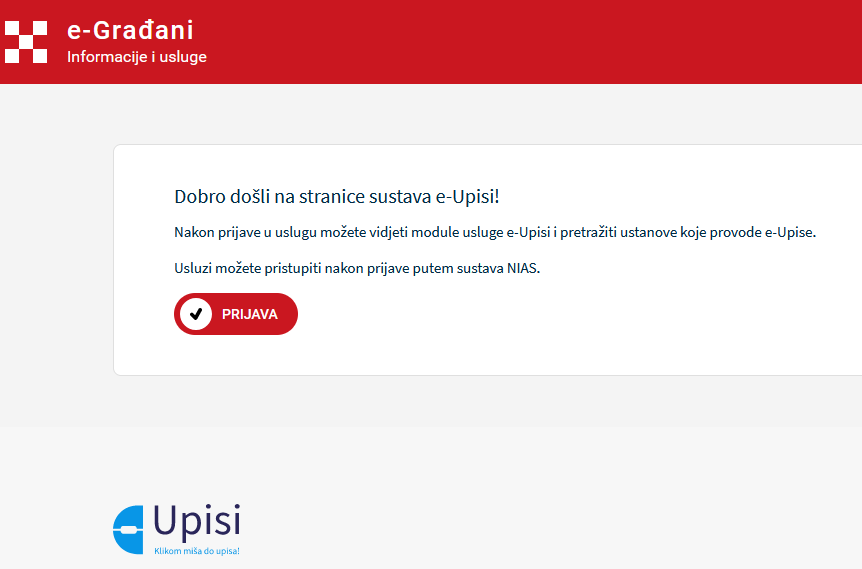 Slika 1: Početni zaslon usluge e-UpisiNakon odabira mogućnosti Prijava otvara se prozor za prijavu korisnika u sustavu e-Građani u kojem treba odabrati vjerodajnicu za pristup usluzi i prijaviti se. Popis odobrenih vjerodajnica nalazi se na poveznici https://gov.hr/hr/lista-prihvacenih-vjerodajnica/1792.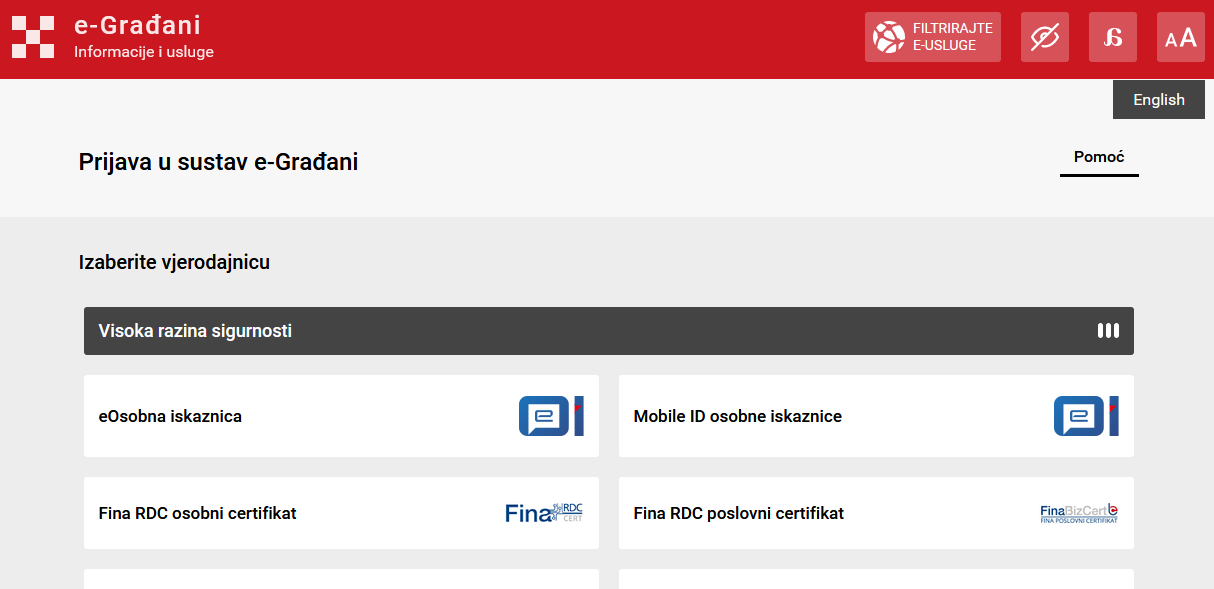 Slika 2: Prijava u sustav e-Građani – odabir vjerodajnicaNakon uspješne prijave u uslugu prikazuje se prozor za odabir modula usluge e-Upisi. 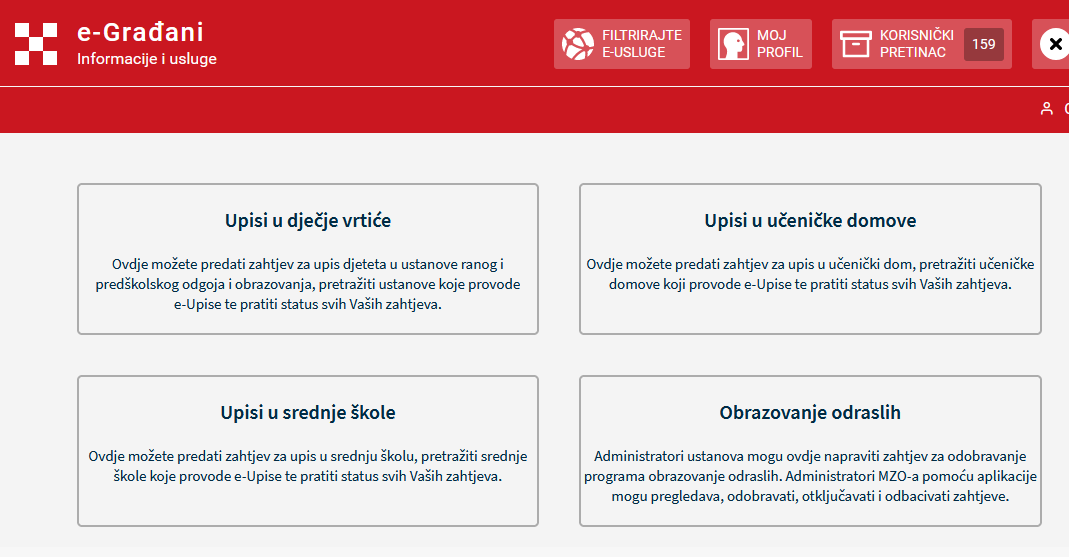 Slika 3: Prozor za odabir modula usluge e-UpisiZa pristup administratorskom dijelu Nacionalnog informacijskog sustava obrazovanja odraslih treba odabrati modul Obrazovanje odraslih.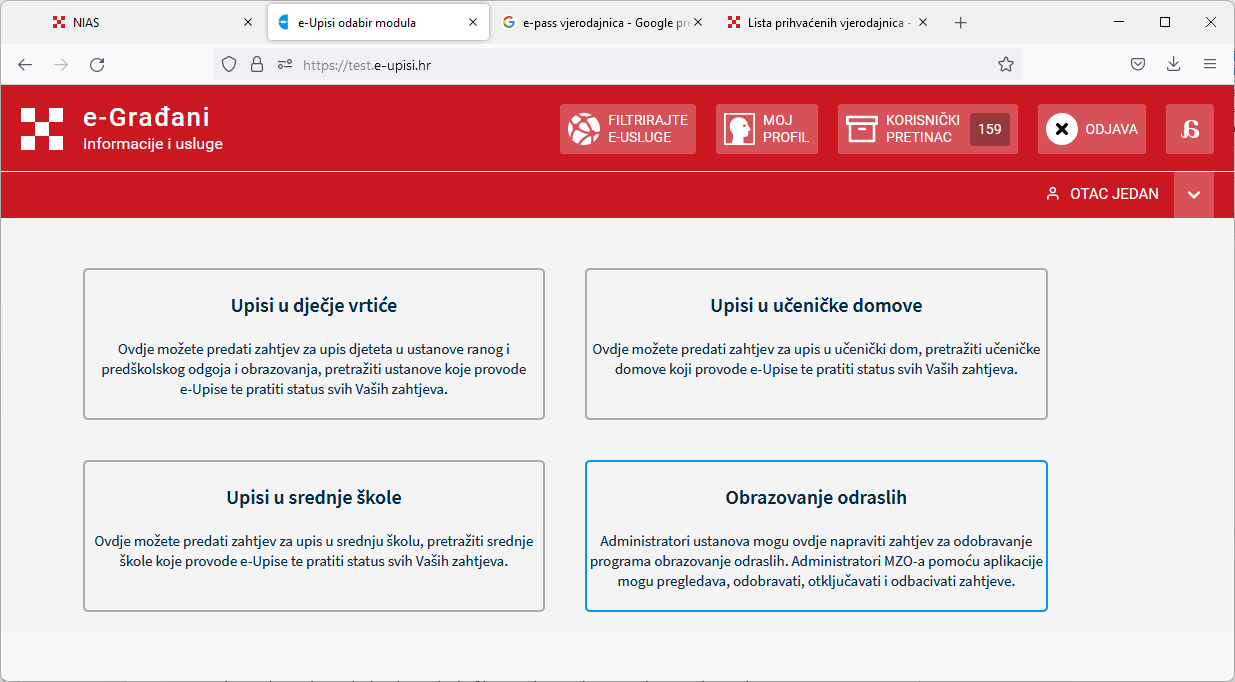 Slika 4: Odabir modula za obrazovanje odraslihPregled mogućnosti administratora ustanovePočetna stranica NISOO-ova sustava za administratora ustanove sastavljena je od četiriju funkcionalnih cjelina. To su:horizontalna NIAS-ova navigacijska trakahorizontalna NISOO-ova navigacijska traka koja sadrži kartice prikaz sadržaja odabrane karticepodnožje koje sadrži logotip i poveznice na uvjete korištenja i korisničke upute.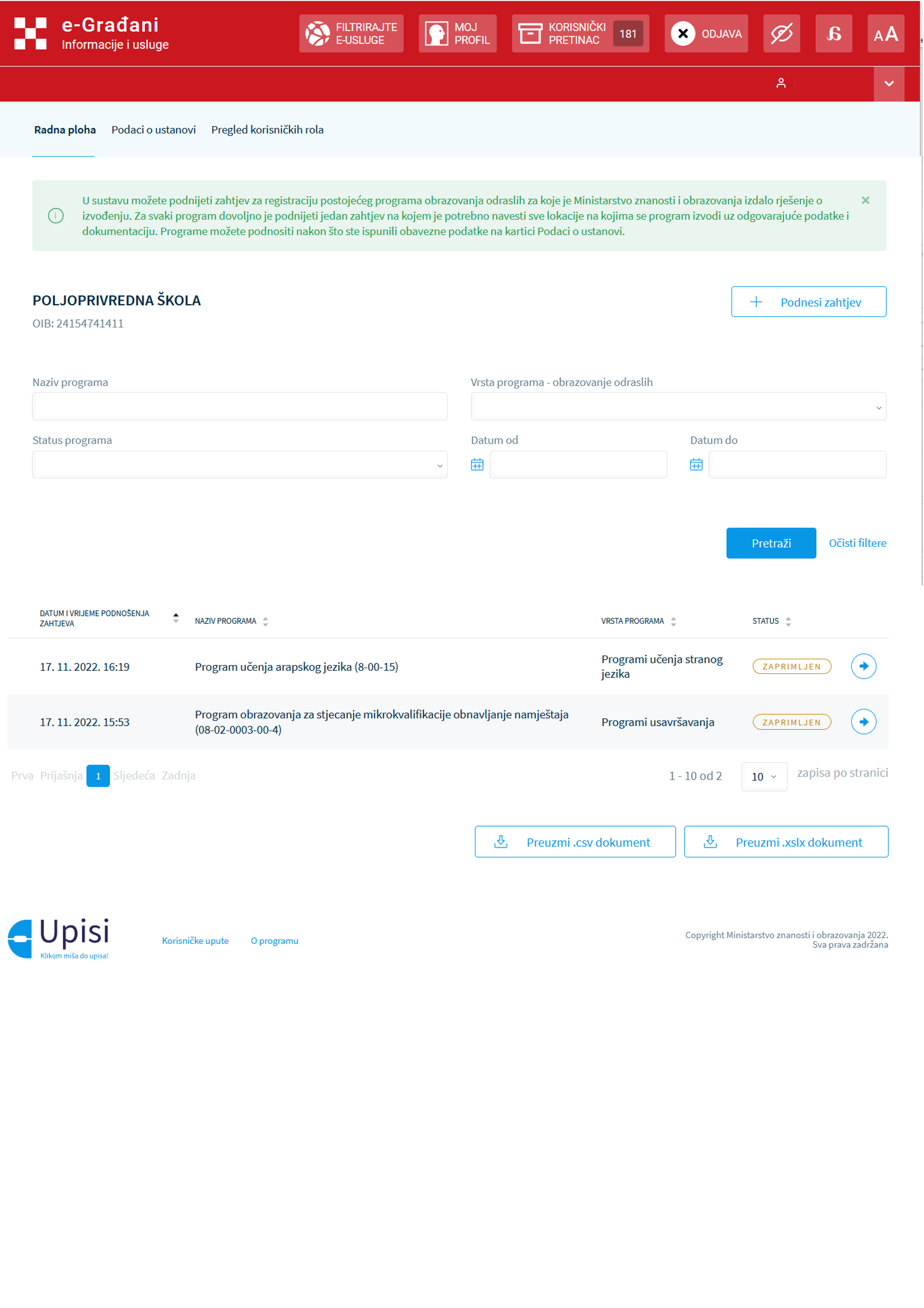 Slika 5: Početna stranica NISOO-ova sustava za administratora ustanovePri prvoj prijavi administratoru ustanove otvara se kartica Podatci o ustanovi, dok se kod svake sljedeće prijave otvara kartica Radna površina.Uređivanje podataka o ustanoviZa uređivanje podataka o ustanovi, osim nakon inicijalne prijave administratora ustanove, treba otvoriti karticu Podatci o ustanovi. 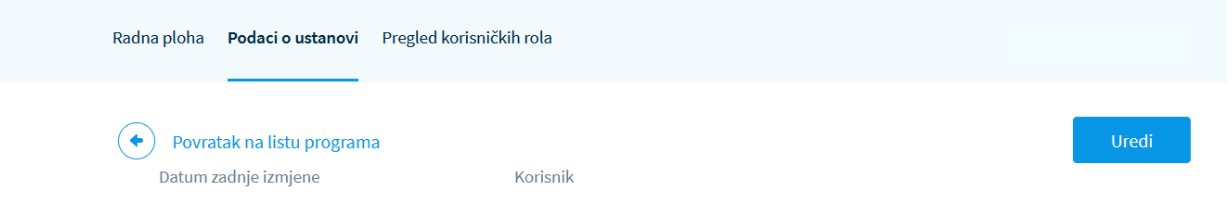 Slika 6: Kartica Podatci o ustanoviNa kartici Podatci o ustanovi nalazi se obrazac za popunjavanje: osnovnih podataka o ustanovi podataka o osnivaču i lokacija izvan adrese sjedišta. 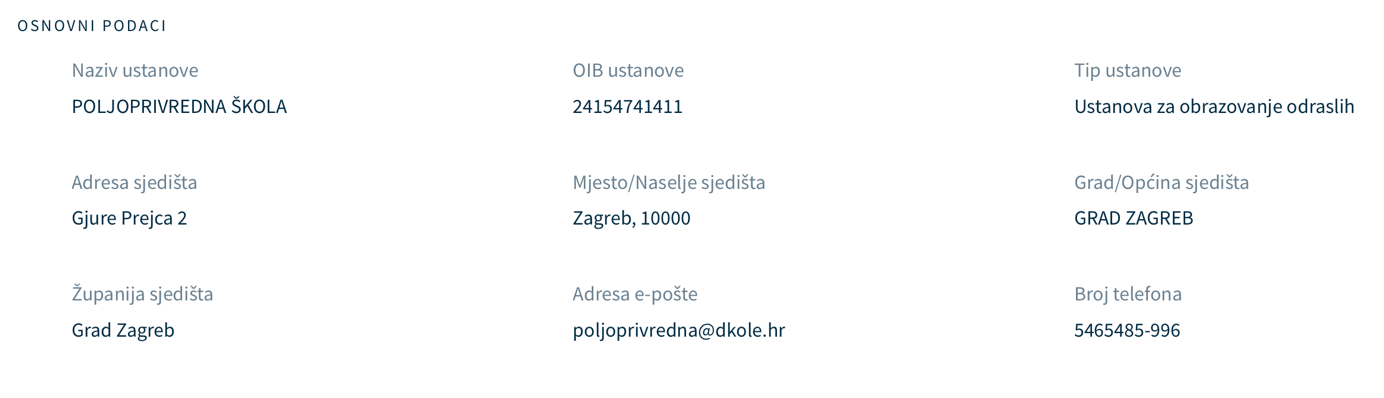 Slika 7: Unos osnovnih podataka o ustanovi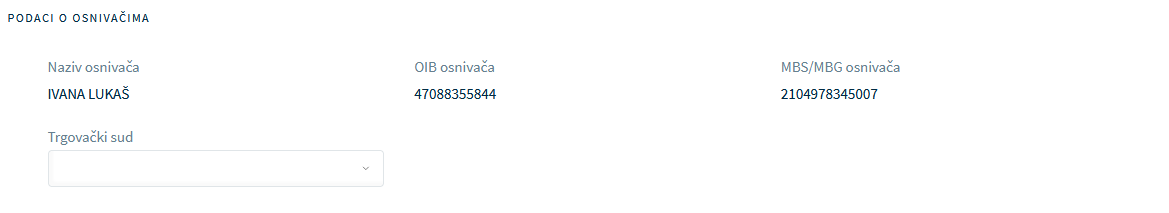 Slika 8: Unos podataka o osnivaču/osnivačima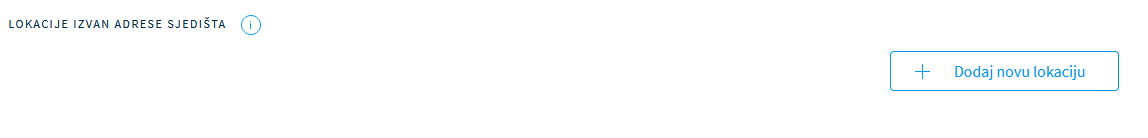 Slika 9: Dodavanje lokacija koje se nalaze izvan sjedišta ustanoveTakođer, na ovoj se kartici prilaže potrebna dokumentacija: rješenje o ocjeni sukladnosti osnivačkog akta sa zakonom, ugovor o zakupu prostora / dokaz o vlasništvu i rješenje o zadovoljavanju minimalnih tehničkih i higijenskih uvjeta.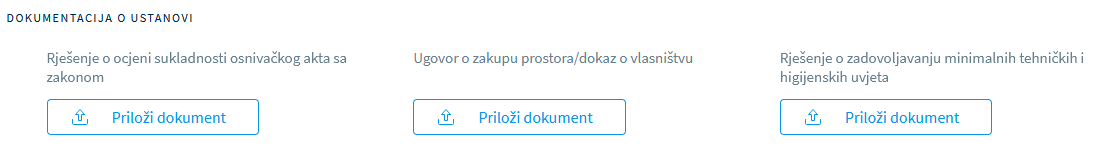 Slika 10: Prilaganje dokumentacijeZa omogućavanje podnošenja zahtjeva za registracijom postojećeg programa obrazovanja odraslih treba popuniti obavezne podatke o ustanovi.Obavezni podatci su: tip ustanove (ako nije preuzet iz OIB sustava i potrebno ga je odabrati iz padajućeg popisa)adresa e-poštetelefonski brojrješenje o ocjeni sukladnosti osnivačkog akta sa zakonomugovor o zakupu prostora / dokaz o vlasništvurješenje o zadovoljavanju minimalnih tehničkih i higijenskih uvjeta.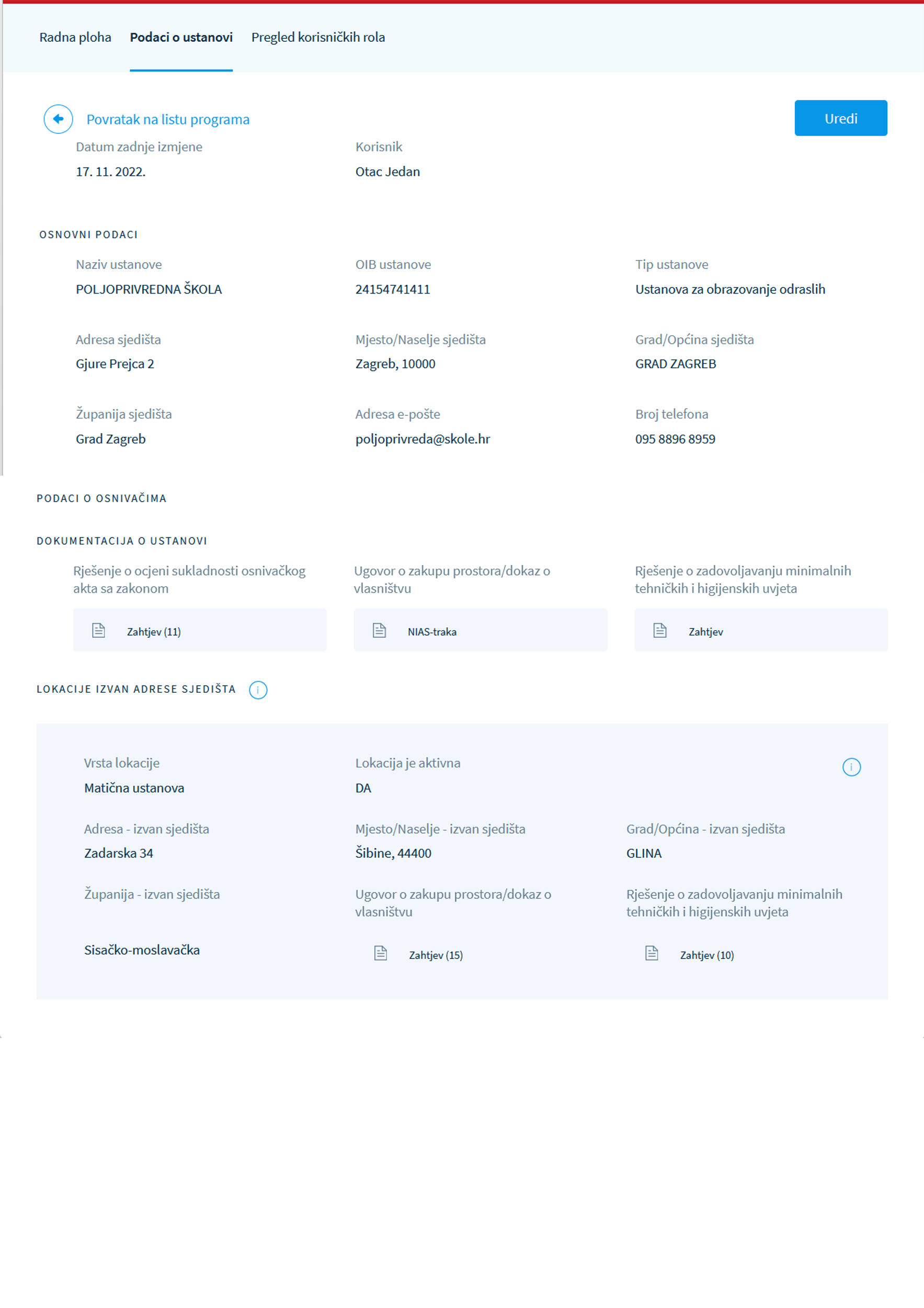 Slika 11: Inicijalni prozor s obaveznim podatcima o ustanoviVeć je ranije navedeno da je u obrazac s podatcima o ustanovi moguće dodati lokacije izvan sjedišta na kojima se provode programi za obrazovanje odraslih. Za dodavanje lokacije u dijelu obrasca Lokacije izvan adrese sjedišta treba odabrati gumb Dodaj novu lokaciju nakon čega se prikazuje obrazac za unos podataka o lokaciji (Slika 12).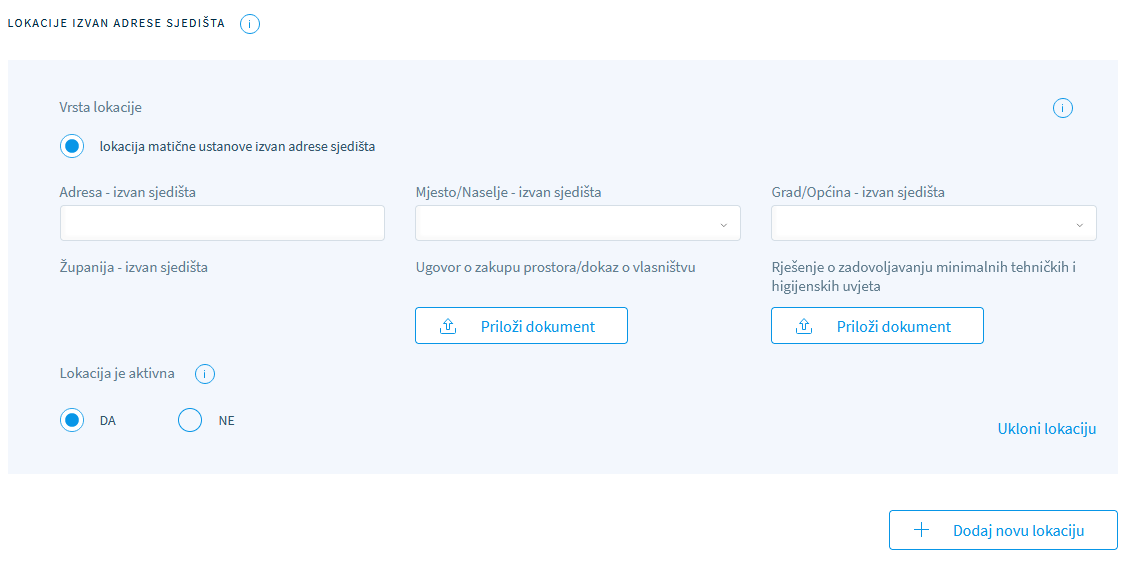 Slika 12: Obrazac za unos podataka o lokacijiNapomena: Za dodavanje više različitih lokacija treba za svaku novu lokaciju ponovno odabrati gumb Dodaj novu lokaciju.Nakon što se u obrazac za unos podataka o lokaciji unesu svi potrebni podatci, unesene promjene treba spremiti. Za spremanje promjena treba kliknuti gumb Spremi promjene koji se nalazi u gornjem desnom kutu stranice za uređivanje podataka o ustanovi. 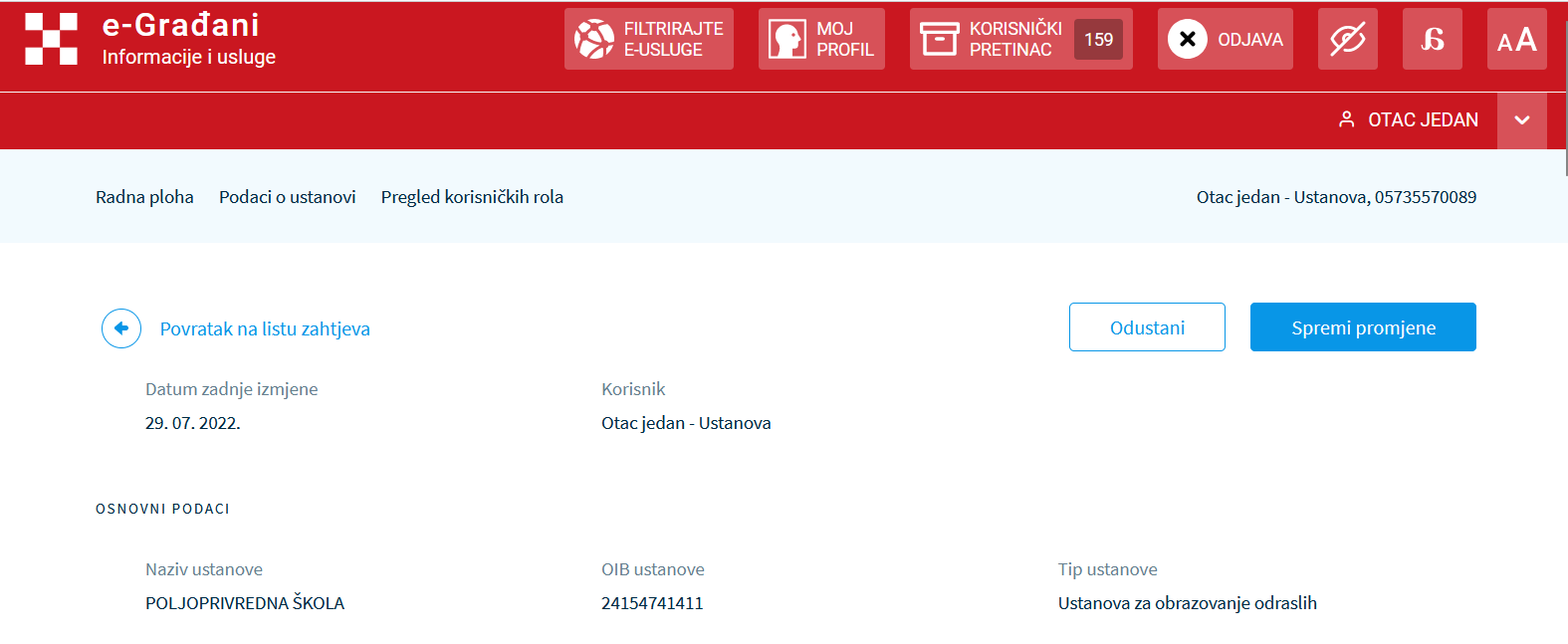 Slika 13: Gumb za spremanje promjena o ustanoviNakon odabira mogućnosti Spremi promjene prikazuje se dijaloški okvir za potvrdu uređivanja podataka o ustanovi. Za potvrdu spremanja promjena treba odabrati mogućnost Da, spremi (Slika 14). 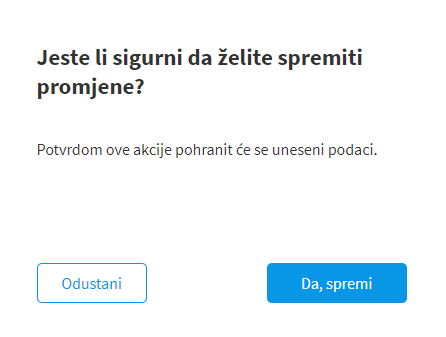 Slika 14: Dijaloški okvir za potvrdu spremanja podataka o ustanoviZa odustajanje i povratak na obrazac za uređivanje podataka o ustanovi na prethodno prikazanom dijaloškom okviru treba odabrati mogućnost Odustani. Odabirom te mogućnosti prikazuje se dijaloški okvir za potvrdu odustajanja od unesenih promjena. Za potvrdu odustajanja treba odabrati mogućnost Da, odustani, dok za povratak na zaslon za uređivanje podataka o ustanovi treba odabrati mogućnost Ne.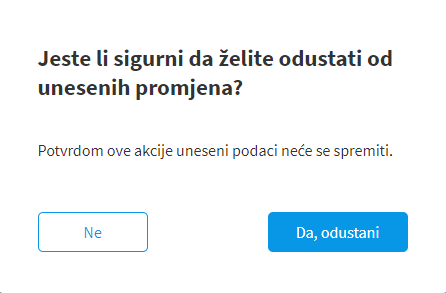 Slika 15: Dijaloški okvir za odustajanje od spremanja unesenih podataka o ustanoviDodatno, odabirom mogućnosti Ukloni lokaciju (Slika 16) moguće je ukloniti dodane lokacije. Vezano uz uklanjanje lokacija važno je napomenuti da nije moguće ukloniti sve lokacije. Mogućnost uklanjanja omogućena je samo za one lokacije koje nisu spremljene ili one za koje ne postoji Zahtjev za provođenje programa obrazovanja odraslih na kojemu je naznačeno da se program izvodi na toj lokaciji i koji je u statusu Odobren.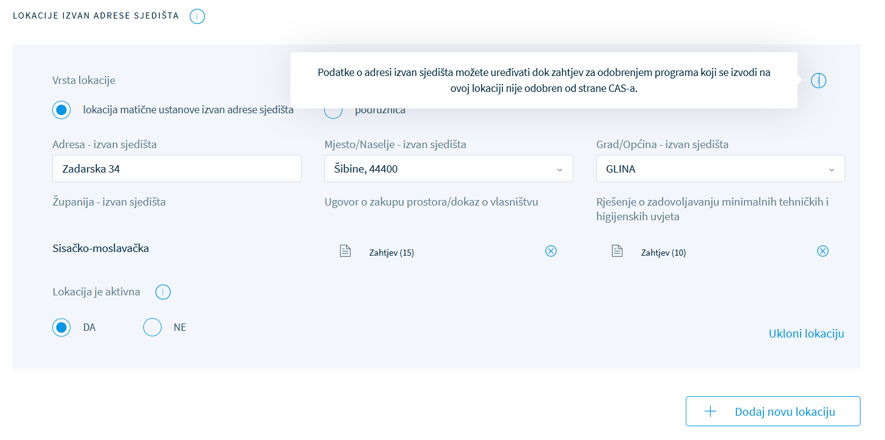 Slika 16: Uklanjanje lokacije izvan sjedišta ustanoveNa kraju unosa podataka o ustanovi treba ih spremiti klikom na gumb Spremi promjene. U slučaju odustajanja od spremanja promjena odabire se gumb Odustani.Za naknadno uređivanje podataka o ustanovi treba na NISOO-ovoj navigacijskoj traci odabrati karticu Podatci o ustanovi nakon čega se prikazuje obrazac s podatcima o ustanovi i gumb za uređivanje podataka. 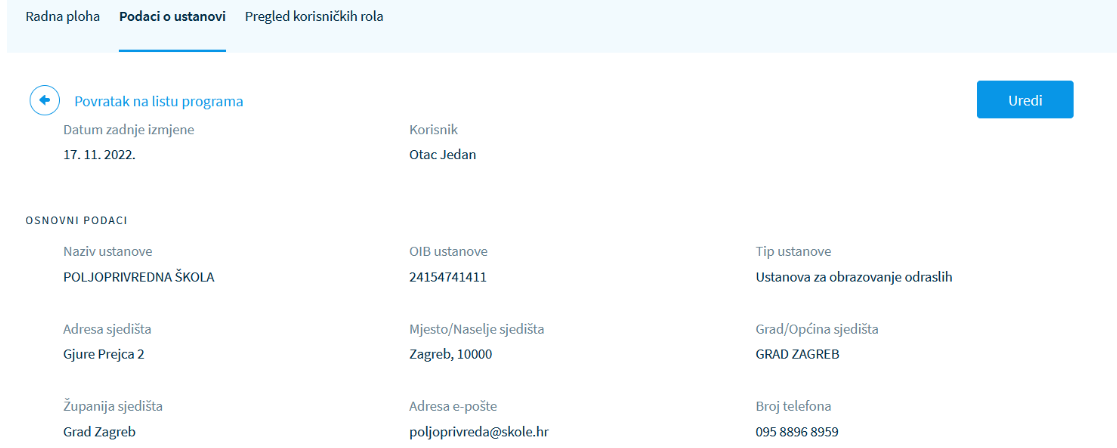 Slika 17: Naknadno uređivanje podataka o ustanoviZa uređivanje podataka treba kliknuti na gumb Uredi. Daljnji postupak dodavanja i spremanja podataka jednak je prethodno objašnjenom postupku.Promjene u OIB sustavuAko je došlo do promjena u OIB sustavu, administrator ustanove na adresu elektroničke pošte dobiva informaciju o tome te na kartici Podatci o ustanovi te promjene treba prihvatiti.Radna površinaNakon inicijalne prijave i popunjavanja obaveznih podataka o ustanovi administratoru je omogućen pristup kartici Radna površina. To je kartica koja će se kod svake sljedeće prijave prikazati administratoru na početnom zaslonu, a koristi se za slanje zahtjeva za obrazovanje odraslih na odobrenje u Ministarstvo znanosti i obrazovanja te pregled poslanih zahtjeva i njihova statusa.Obrazac na kartici Radna površina sastoji se od sljedećih dijelova:informacija o podnošenju zahtjevaosnovnih informacija o ustanovigumba za podnošenje zahtjevaparametara za pretragurezultata pretragemogućnosti odabira stranicemogućnosti odabira broja zahtjeva na stranicigumba za preuzimanje rezultata pretrage u .csv i .xsl formatu.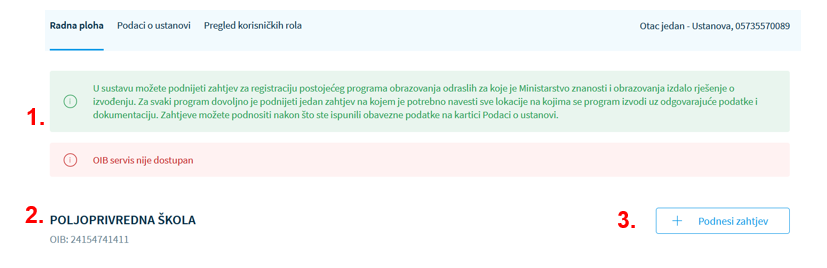 Slika 18: Radna površina – osnovne informacije i gumb za podnošenje zahtjevaSlika 19: Radna površina – unos parametara pretrage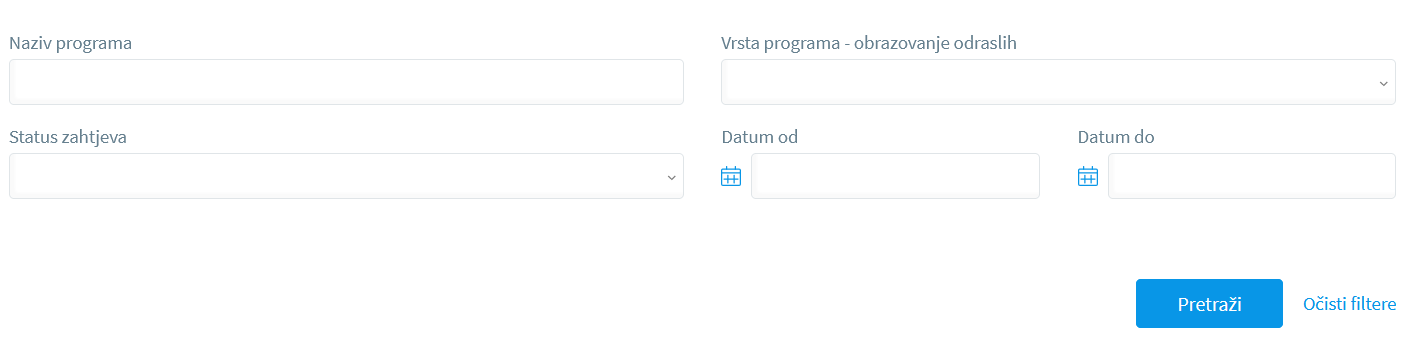 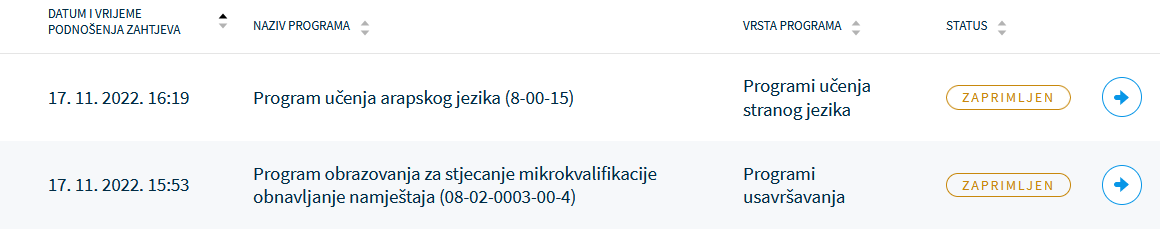 Slika 20: Radna površina – prikaz rezultata pretrage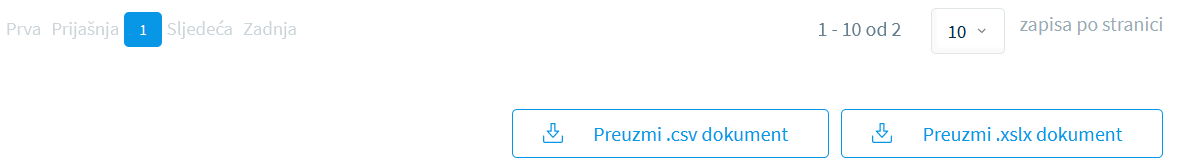 Slika 21: Radna površina – odabir stranice, postavljanje broja zahtjeva po stranici i preuzimanje datoteke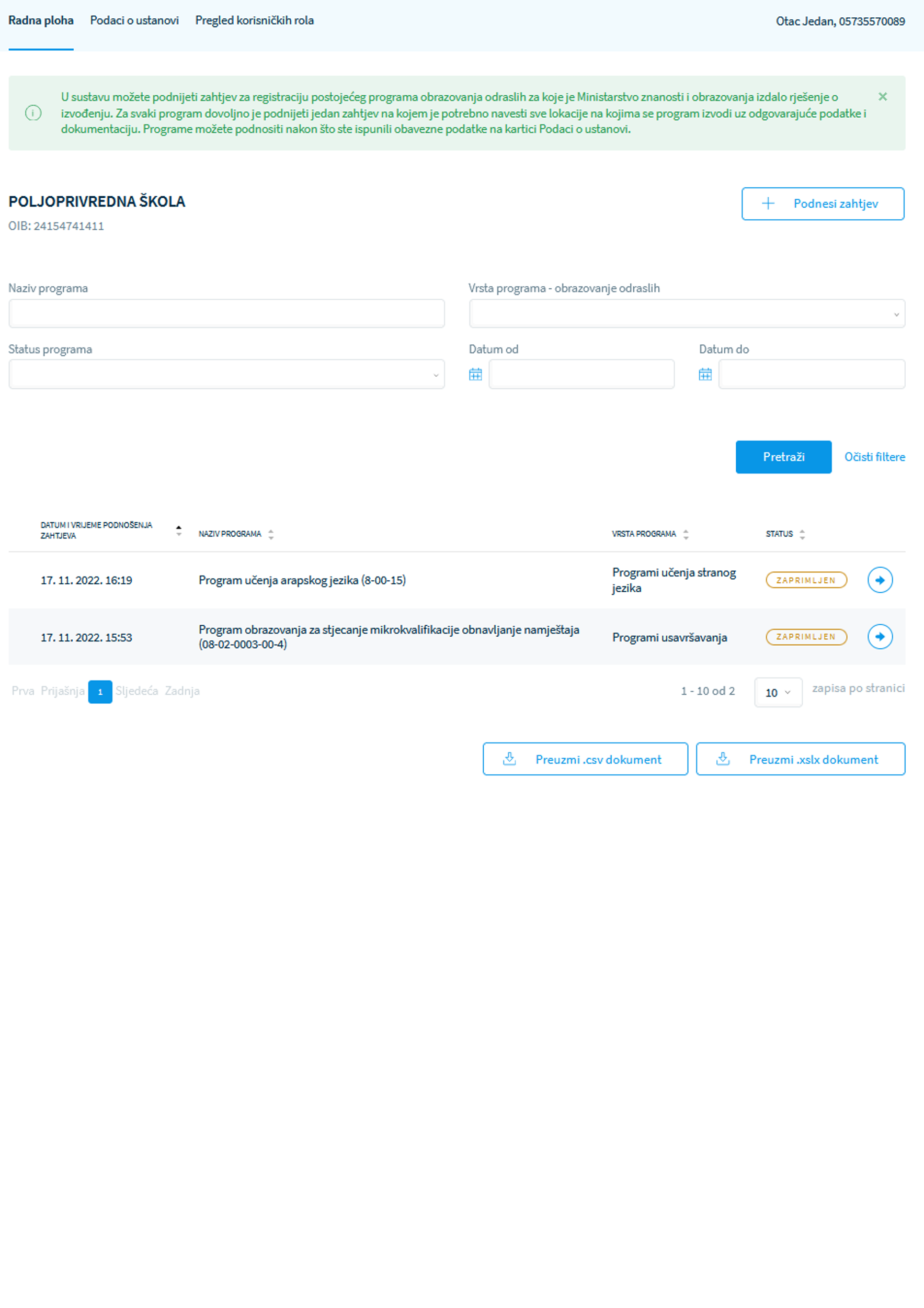 Slika 22: Radna površina – cjelovit prikazPodnošenje zahtjeva za registraciju postojećeg programa obrazovanja odraslihNakon ispravno popunjenih osnovnih podataka o ustanovi (ili prihvaćanja promjena iz OIB sustava) omogućeno je podnošenja zahtjeva za registraciju programa obrazovanja odraslih. Zahtjev za registraciju programa obrazovanja za ustanovu podnosi administrator ustanove, a kreirani se zahtjev šalje na odobrenje Ministarstvu znanosti i obrazovanja.  Ako je mogućnost podnošenja zahtjeva dostupna, administratoru se nakon prijave u Sustav inicijalno prikazuje radna površina s popisom zahtjeva za registraciju programa obrazovanja odraslih. U slučaju da nije predan niti jedan zahtjev, popis zahtjeva je prazan, a korisnikovo sučelje izgleda kao na Slici 23: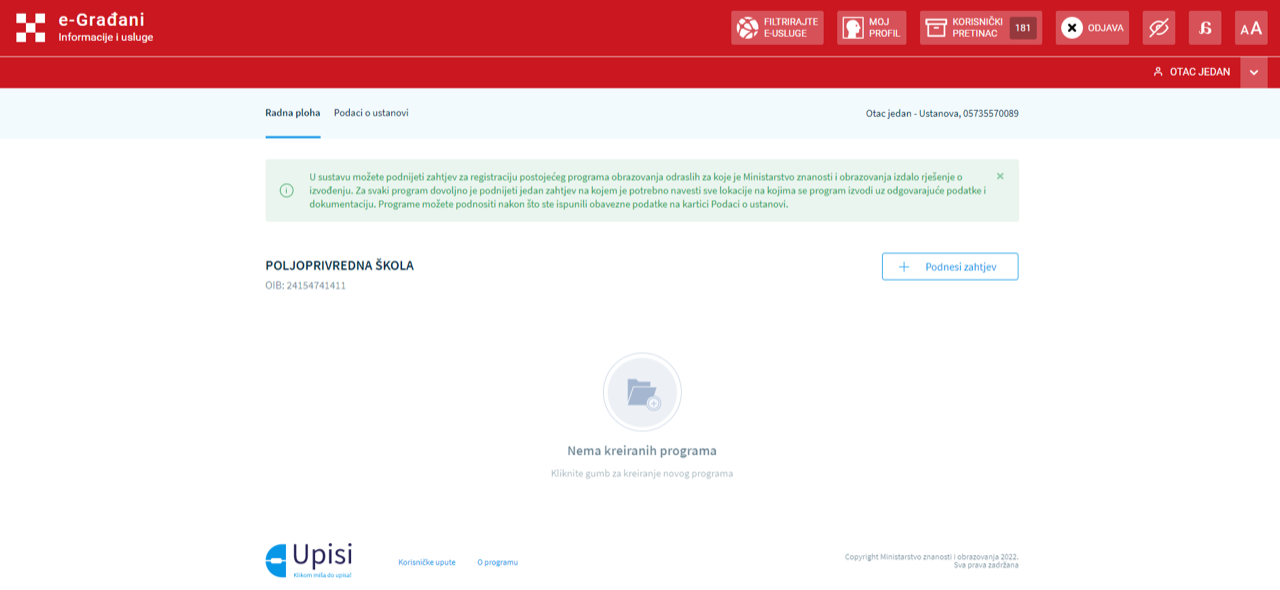 Slika 23: Izgled radne površine ako nema kreiranih zahtjevaZa podnošenje Zahtjeva za registraciju postojećeg programa obrazovanja odraslih treba odabrati gumb Podnesi zahtjev koji se nalazi u gornjem desnom kutu radne površine (Slika 22). Nakon toga se prikazuje obrazac za unos podataka o Zahtjevu (Slika 24). 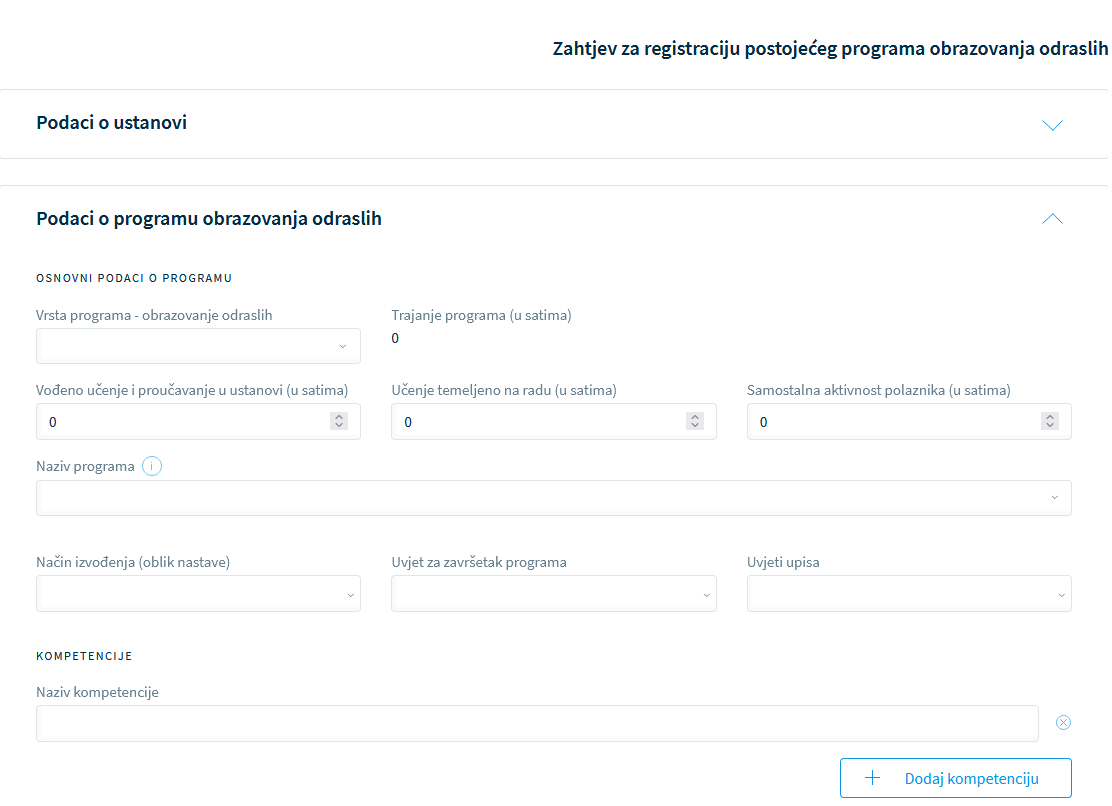 Slika 24: Obrazac Zahtjeva za registraciju postojećeg programa obrazovanja odraslihNa vrhu obrasca Zahtjeva za registraciju nalazi se prikaz podataka o ustanovi. Inicijalno su ti podatci skriveni, s mogućnošću uključivanja njihova prikaza.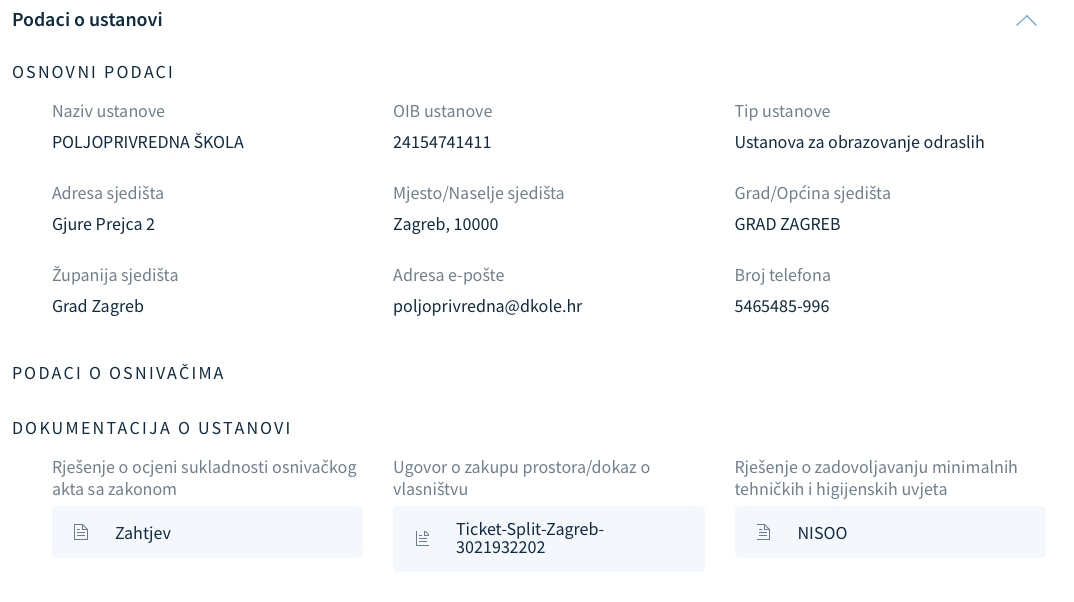 Slika 25: Uključivanje/isključivanje prikaza svih podataka o ustanoviSlijedi obrazac za unos podataka o programu obrazovanja odraslih koji se sastoji od sljedećih dijelova:osnovnih podataka o programukompetencijamodula i skupova ishoda učenjapodataka o rješenju izvođenja programastručnog mišljenja Agencije za strukovno obrazovanje i obrazovanje odraslihnastavnog plana i programamjesta izvođenja nastavenapomene.U osnovnim podatcima o programu (Slika 26) unose se:vrsta programa njegovo trajanje u satima i razina po Hrvatskom kvalifikacijskom okviru. Osim toga treba upisati:broj sati vođenog učenja i poučavanja u ustanovi broj sati za samostalnu aktivnost polaznika i broj sati učenja temeljenog na radu (prakse).Na kraju slijede podatci o:vrsti kvalifikacijenazivu programa oblicima nastave i uvjetima za upis i za završetak programa.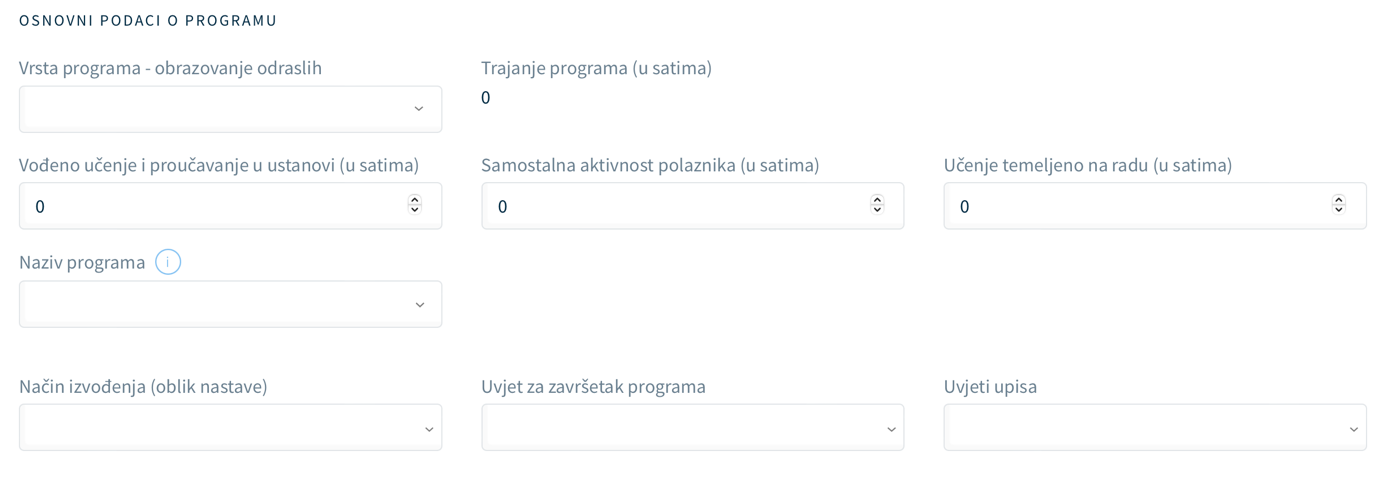 Slika 26: Osnovni podatci o programu u obrascu Zahtjeva za registracijuNačin izvođenja, uvjet završetka i uvjeti upisa odabiru se iz padajućih izbornika. Zahtijeva li program neki od uvjeta upisa koji se ne nalazi u izborniku, treba odabrati mogućnost Ostalo. Odabirom te mogućnosti otvara se polje Uvjeti upisa – ostalo u koje treba upisati traženi uvjet (Slika 27).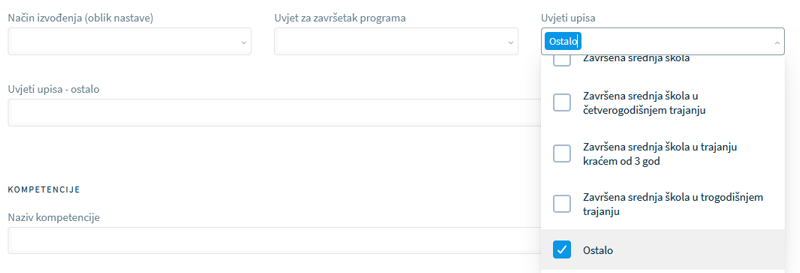 Slika 27: Dodavanje uvjeta upisa koji se ne nalazi na popisu padajućeg izbornikaNakon popunjavanja osnovnih podataka slijede dijelovi za dodavanje kompetencija (Slika 28) te modula i skupova učenja (Slika 29).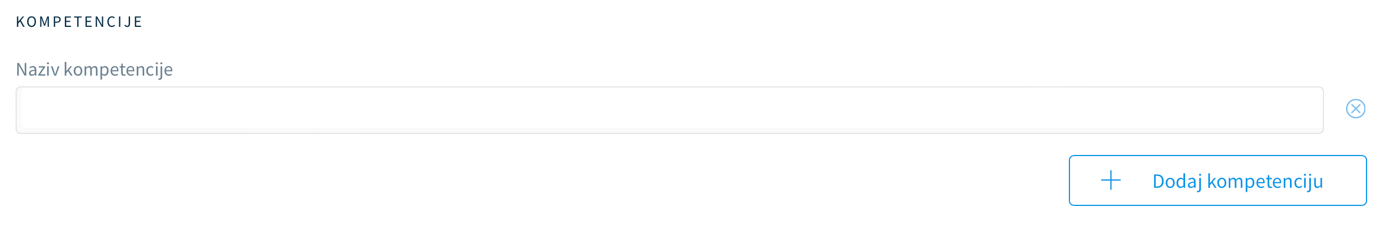 Slika 28: Dodavanje kompetencija u obrazac zahtjeva za odobravanje programa obrazovanja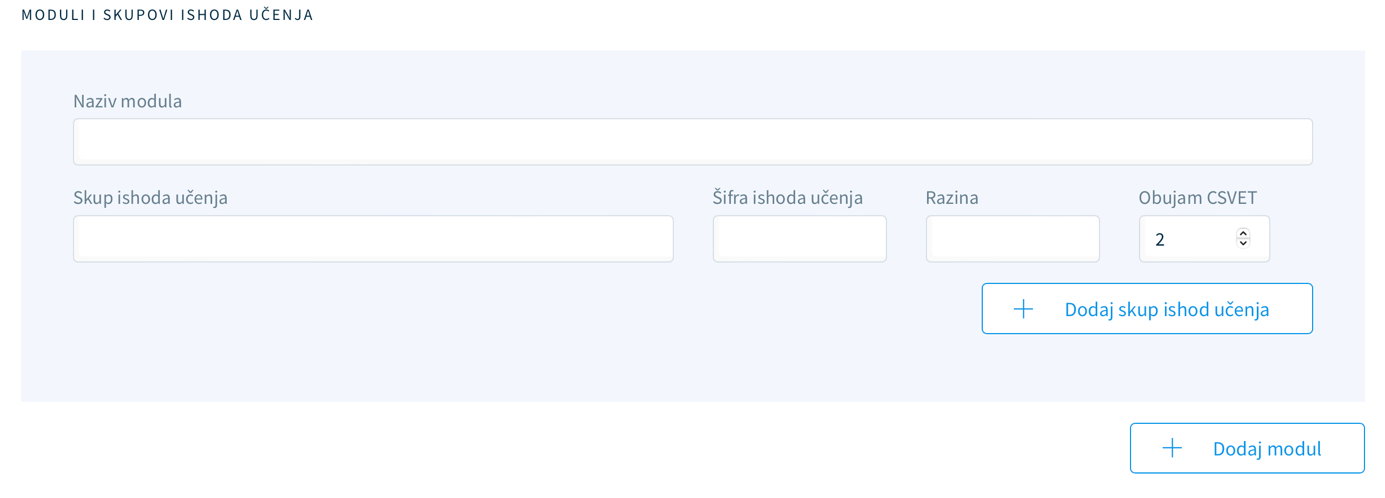 Slika 29: Dodavanje modula i skupova ishoda učenja u obrazac zahtjevaModuli i skupovi ishoda nisu vidljivi u svakom zahtjevu, već ovise o odabranoj vrsti programa obrazovanja odraslih. Vezani su uz programe osposobljavanja, usavršavanja, strukovnog i umjetničkog obrazovanja te strukovnog specijalističkog usavršavanja.Na kraju zahtjeva prilaže se potrebna dokumentacija:rješenje o izvođenju programa stručno mišljenje Agencije za strukovno obrazovanje i obrazovanje odraslih nastavni plan i program. Treba odabrati mjesto izvođenja (u sjedištu ili izvan njega). Uz rješenje o izvođenju programa treba upisati podatke o klasi, urudžbenom broju i datumu izdavanja rješenja.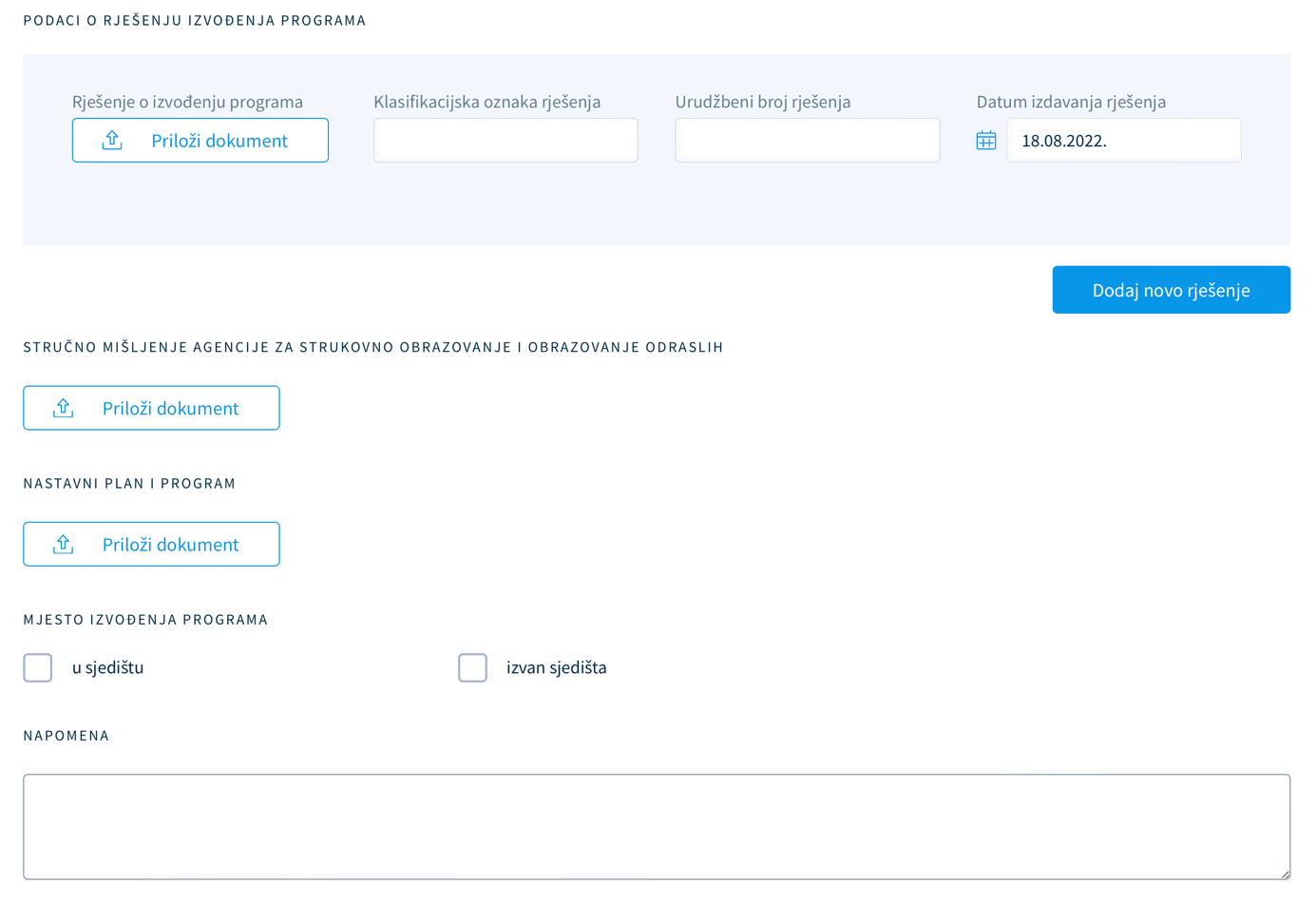 Slika 30: Zahtjev za registraciju programa obrazovanja – dodavanje dokumentacije i odabir mjesta izvođenjaU polje Napomena moguće je upisati dodatne informacije za koje predstavnici ustanove smatraju da mogu biti važne za odobravanje zahtjeva. Primjerice, ako je napravljeno ispitivanje tržišta rada koje je pokazalo da postoji potreba za navedenim programom i slično.Za podnošenje zahtjeva treba kliknuti na gumb Podnesi zahtjev koji se nalazi u donjem desnom kutu stranice za podnošenje zahtjeva. Za odustajanje od podnošenja odabire se gumb Odustani.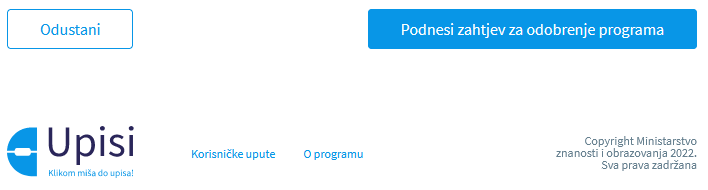 Slika 31: Gumbi za podnošenje i odustajanje od podnošenja zahtjeva za program obrazovanjaKao i kod unosa podataka o ustanovi, nakon odabira mogućnosti Podnesi zahtjev, prikazat će se dijaloški okvir za potvrdu podnošenja zahtjeva u kojem je gumbom Da, podnesi potrebno potvrditi podnošenje zahtjeva. Za odustajanje i povratak na obrazac za unos podataka zahtjeva treba odabrati gumb Odustani.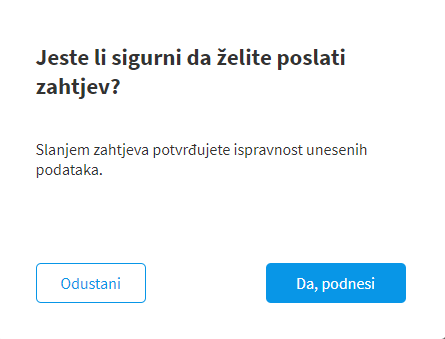 Slika 32: Dijaloški okvir za potvrđivanje podnošenja zahtjevaAko klikom na gumb Da, podnesi zahtjev nije poslan, treba pregledati postoje li crveno označena polja koja upućuju na to da u zahtjevu nije popunjen neki od obaveznih podataka (Slika 33).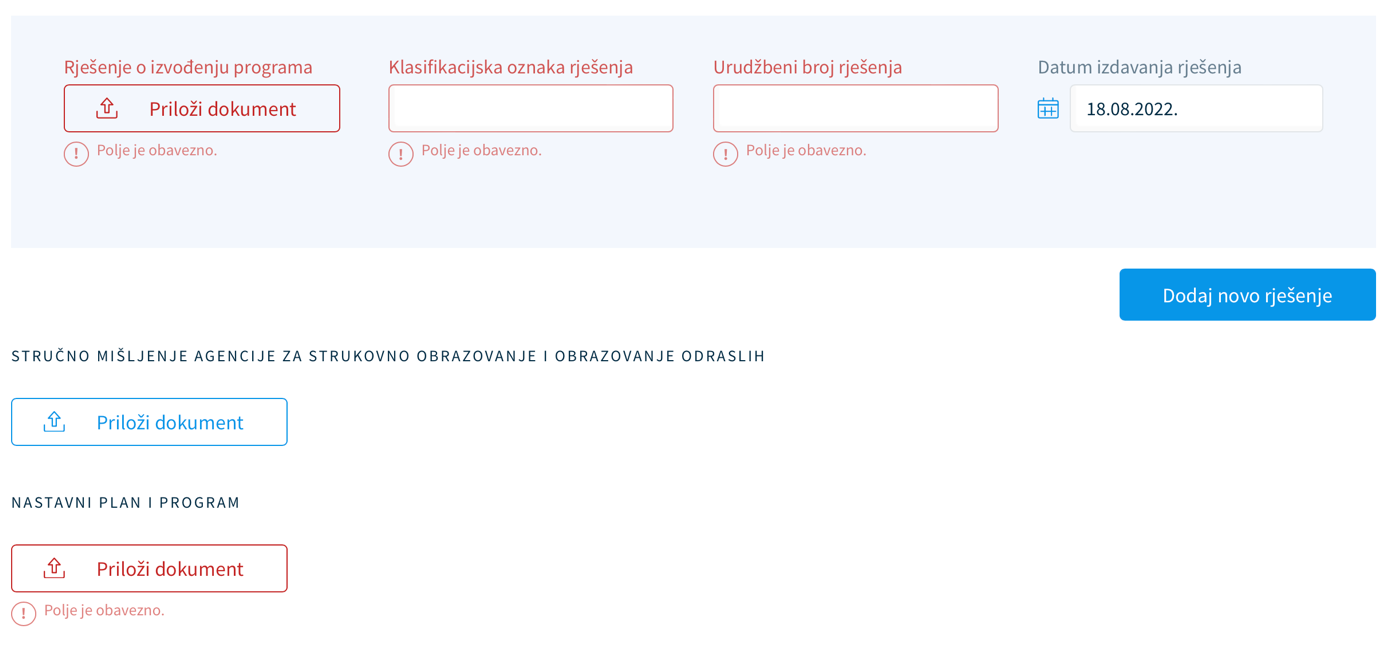 Slika 33: Označena obavezna polja u zahtjevu koja nisu popunjenaAko su popunjena sva obavezna polja i odabrana mogućnost Da, podnesi, zahtjev je podnesen i sustav mu automatski dodjeljuje ID programa, datum i vrijeme podnošenja i status „Zaprimljen“ te je omogućeno njegovo preuzimanje u pdf obliku (Slika 34).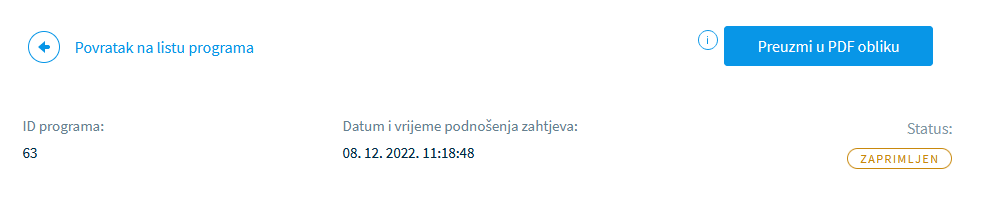 Slika 34: Ispravno popunjen, predan i zaprimljen zahtjevZa odustajanje od unesenih promjena treba odabrati gumb Odustani. Nakon odabira mogućnosti Odustani prikazuje se dodatni dijaloški okvir za potvrdu odustajanja od unesenih promjena. 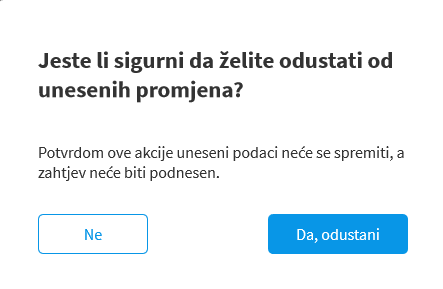 Slika 35: Potvrda odustajanja od podnošenja zahtjevaZa odustajanje treba odabrati mogućnost Da, odustani. Pregledavanje popisa zahtjevaInformacije o predanim zahtjevima (datum predaje, naziv i vrsta programa te status zahtjeva) prikazuju se u središnjem dijelu radne površine administratora ustanove.  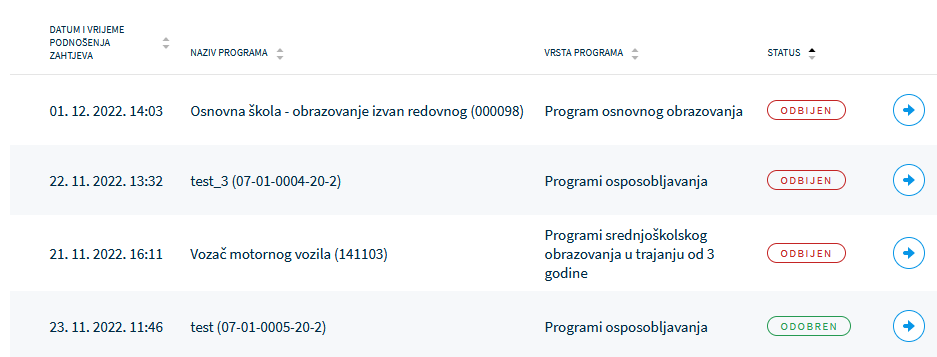 Slika 36: Informacije o predanim zahtjevimaAko ih je više, moguće ih je pretražiti prema nazivu, vrsti programa, statusu ili datumu predaje zahtjeva. Parametri pretrage nalaze se na radnoj površini, iznad popisa zahtjeva. Za pretragu treba upisati  željene parametre i odabrati gumb Pretraži. 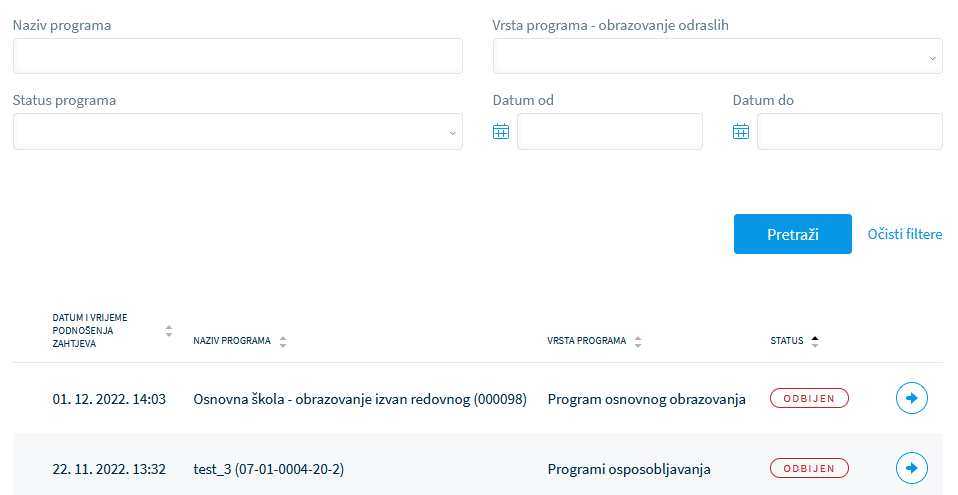 Slika 37: Pretraga predanih zahtjeva prema odabranim parametrimaZa poništavanje pretrage prema zadanim parametrima treba odabrati gumb Očisti filtere. Svaki zahtjev moguće je detaljno pregledati klikom na gumb za prikaz detalja zahtjeva (Slika 38).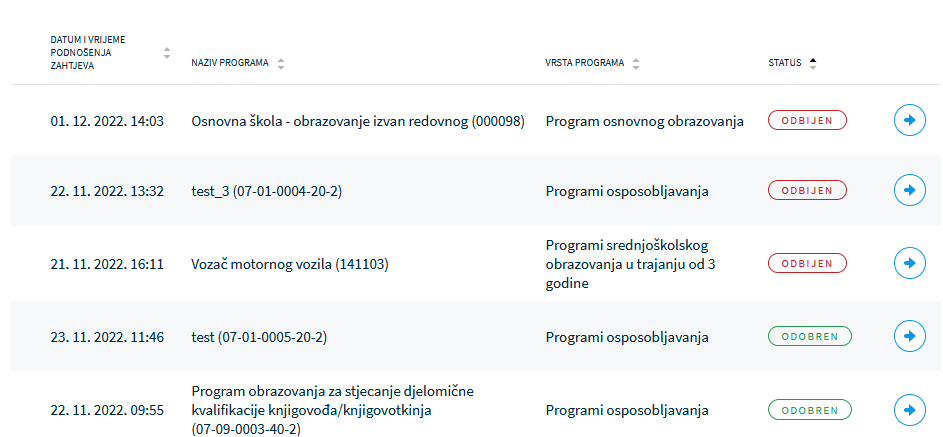 Slika 38: Gumbi za prikaz detalja zahtjeva na popisu zahtjevaPrikaz detalja zahtjevaNakon odabira gumba za prikaz detalja željenog zahtjeva otvara se stranica s detaljima na kojoj se nalaze ID, datum predaje i status zahtjeva, podatci o ustanovi, programu obrazovanja odraslih i povijest izmjena (Slika 39). Povratak na prikaz popisa zahtjeva omogućuje gumb Povratak na popis zahtjeva koji se nalazi u gornjem lijevom kutu stranice.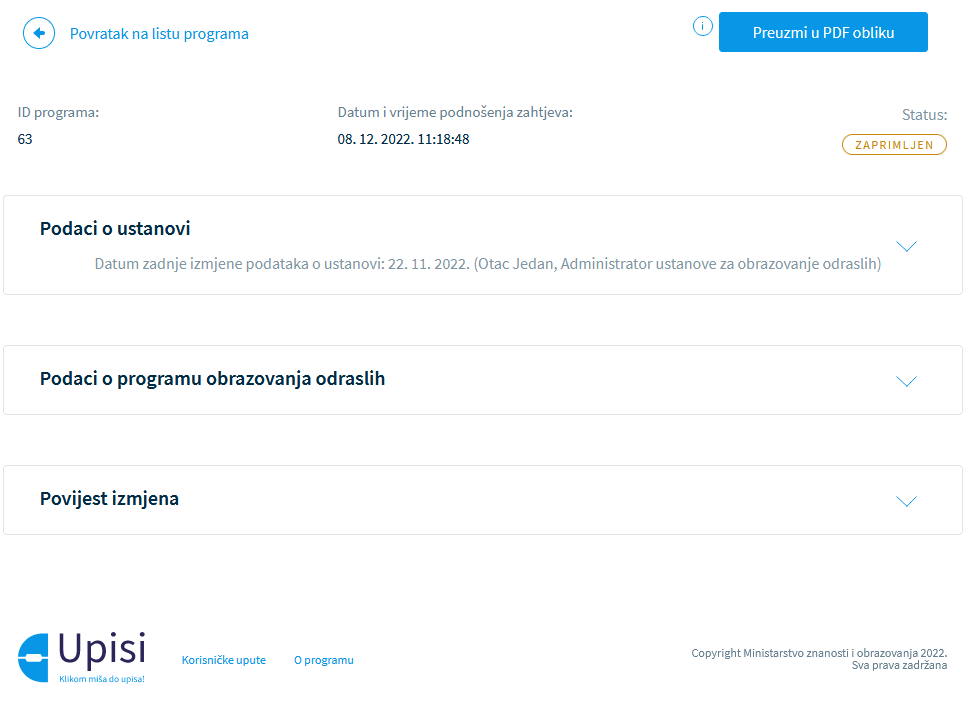 Slika 39: Prikaz detalja zahtjevaTakođer je gumbom Preuzmi u PDF obliku omogućeno preuzimanje zahtjeva u PDF obliku dokumenta (Slika 40).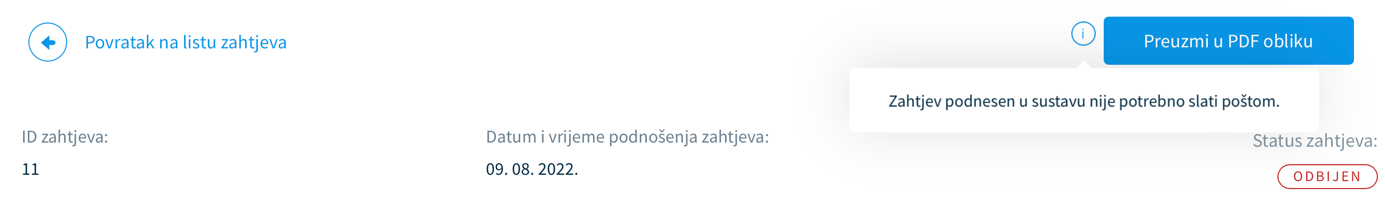 Slika 40: Preuzimanje zahtjeva u PDF obliku dokumentaUređivanje otključanog zahtjevaNakon što je zahtjev predan, pregledava ga ovlaštena osoba Ministarstva znanosti i obrazovanja (centralni administrator sustava), koja ga može odobriti, otključati (vratiti na doradu) ili odbiti. Pri otključavanju i odbijanju zahtjeva centralni administrator sustava mora upisati razlog koji administratoru ustanove može služiti kao uputa koje stavke treba promijeniti za odobravanje zahtjeva.Centralni administrator sustava može i već odobren zahtjev odbiti ili otključati, o čemu se administratoru ustanove pokazuju informacije na početnoj stranici Radne površine, ali i u detaljima zahtjeva, na kartici Povijest izmjena.Postoji li otključani zahtjev, na Radnoj površini prikazuje se poruka da postoji otključani zahtjev koji treba urediti (Slika 41). 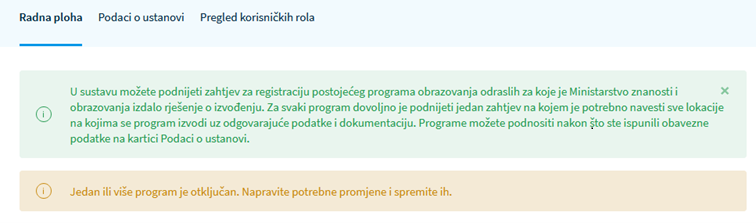 Slika 41: Poruka o otključanom zahtjevuZa uređivanje otključanog zahtjeva najprije je, klikom na gumb za prikaz detalja zahtjeva, potrebno prikazati njegove detalje. 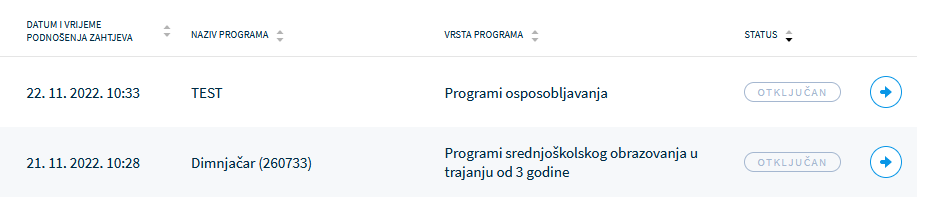 Slika 42: Otvaranje prikaza detalja otključanog zahtjevaNa stranici s prikazom detalja treba kliknuti na gumb Uredi zahtjev, napraviti potrebne izmjene koje se prikazuju na kartici Povijest izmjena, unutar parametra Opis. i potvrditi ih klikom na gumb Podnesi zahtjev, jednako kao i kod predaje novog zahtjeva. 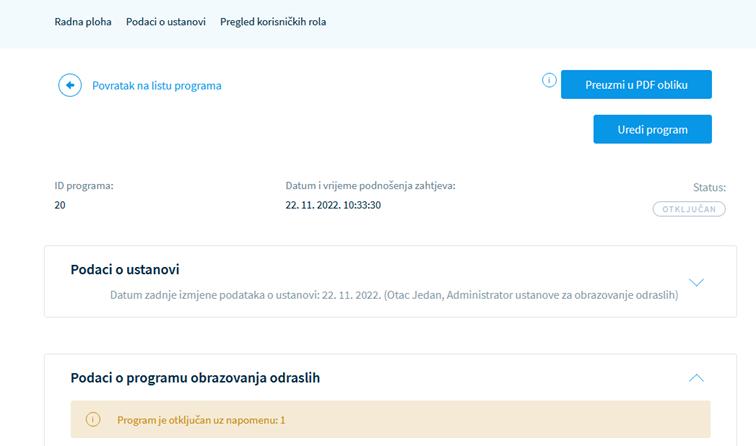 Slika 43: Stranica s detaljima otključanog zahtjevaAdministracija korisnikaOsim predaje, pregleda i uređivanja zahtjeva za odobravanje programa obrazovanja, administrator ustanove može dodavati ovlasti administratora ustanove korisnicima iz svoje ustanove.Za pregled, pretraživanje i dodavanje novih korisnika koriste se mogućnostima kartice Pregled korisničkih uloga, koja se nalazi na NISOO-ovoj horizontalnoj traci (Slika 44).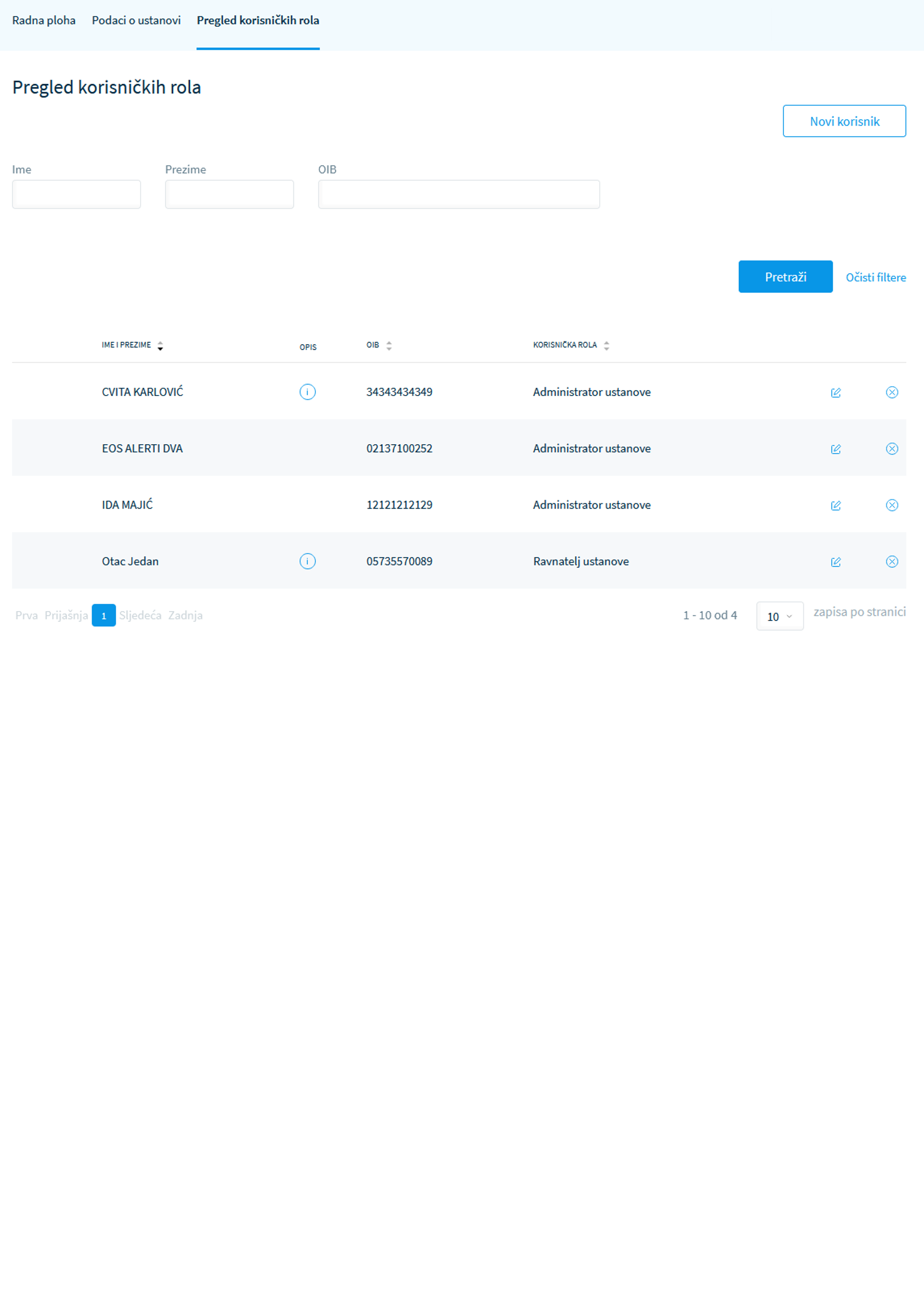 Slika 44: Kartica Pregled korisničkih ulogaZa pregled popisa korisnika moguće je koristiti se parametrima za pretragu prema imenu, prezimenu ili OIB-u. Nakon upisanog parametra (ili više njih) treba kliknuti na gumb Pretraži, a za brisanje parametara na gumb Očisti filtere.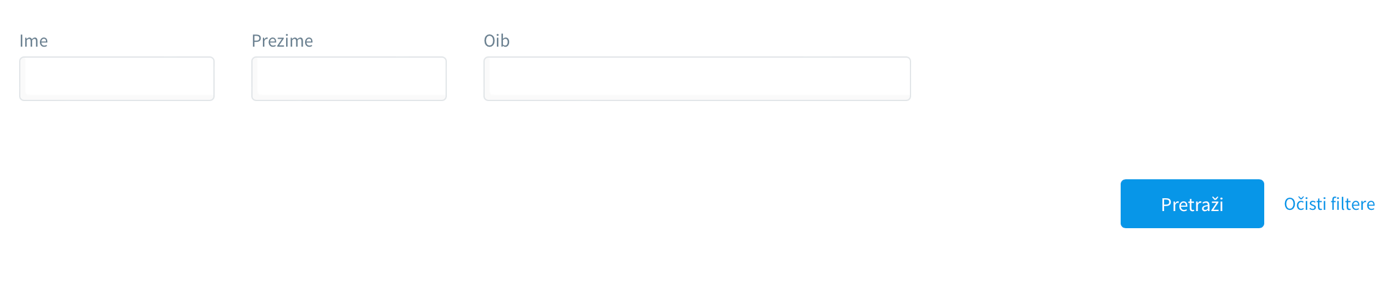 Slika 45: Pretraga korisnika prema imenu, prezimenu ili OIB-uIznad popisa korisnika nalaze se gumbi za razvrstavanje korisnika prema odabranom parametru: ime i prezime, OIB ili korisnička uloga (Slika 46).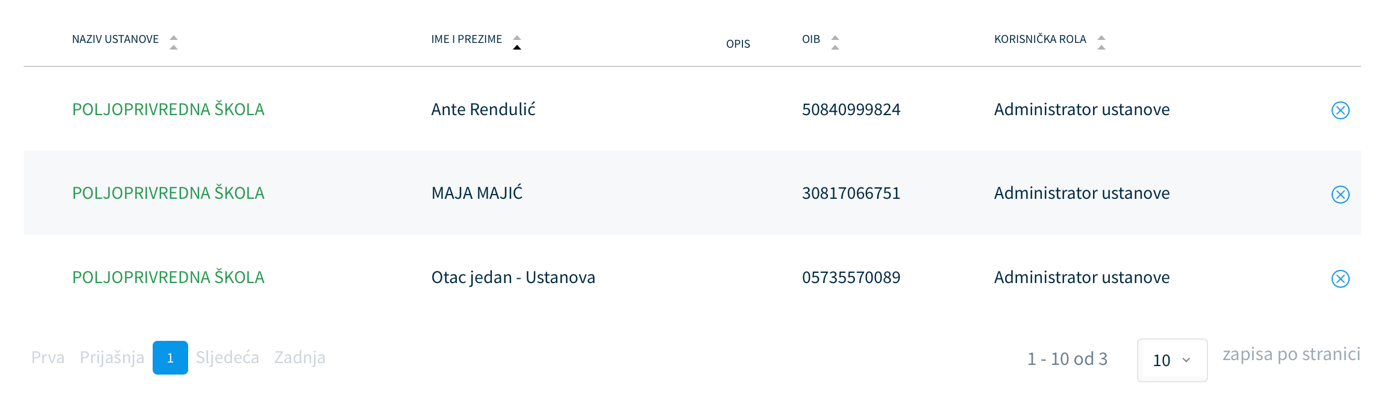 Slika 46: Gumbi za razvrstavanje korisnika prema odabranom kriterijuPokraj svakog korisnika nalazi se i gumb za njegovo uklanjanje (Slika 47).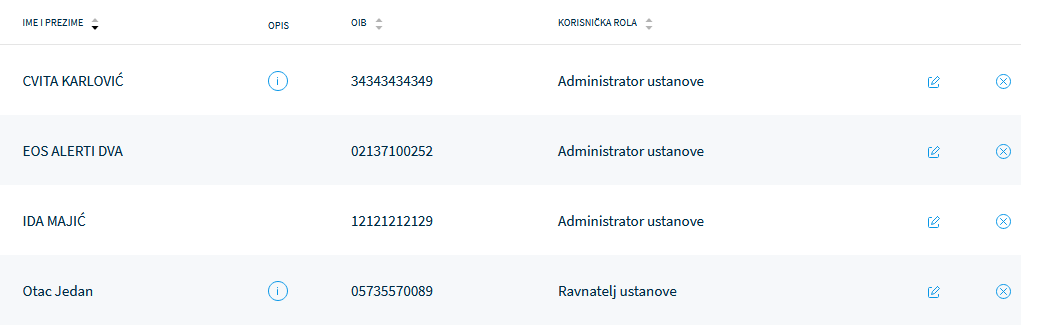 Slika 47: Gumbi za uklanjanje korisnikaNa dnu kartice Pregled korisničkih uloga nalaze se gumbi za preuzimanje popisa korisnika u .csv i .xlsx formatu.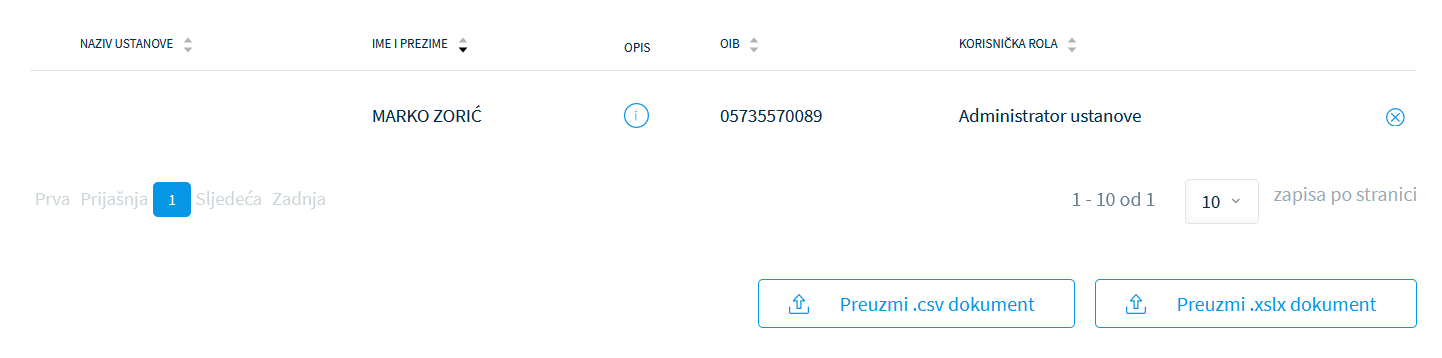 Slika 48: Gumbi za preuzimanje popisa korisnikaDodavanje uloge administratora ustanove novom korisnikuAdministrator i ravnatelj ustanove imaju mogućnost dodavanja novih administratora ustanove. Razlika između tih dvaju korisnika je u tome što ravnatelj može dodavati i nove korisnike, dok administrator ustanove može samo trenutnim korisnicima dodati ulogu administratora. Za dodavanje korisnika kojemu će se dodijeliti uloga administratora ustanove treba odabrati gumb Novi korisnik koji se nalazi u gornjem desnom kutu kartice Pregled korisničkih uloga.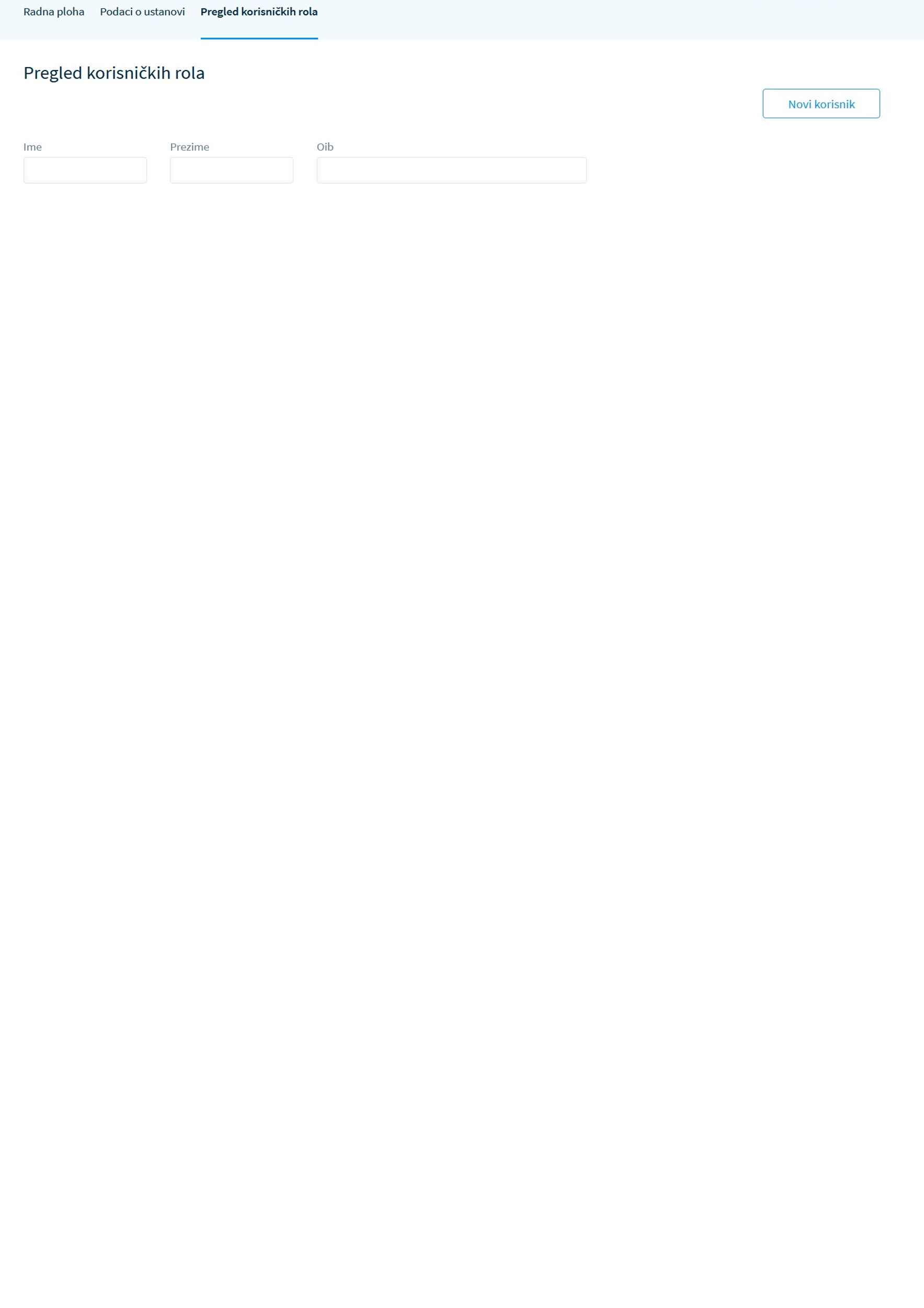 Slika 49: Gumb za dodavanje novog korisnikaNakon klika na gumb Novi korisnik prikazuje se obrazac za unos podataka o korisniku u kojem treba navesti OIB osobe kojoj se dodjeljuju korisnička prava, telefonski broj i adresu elektroničke pošte. Nakon unosa tih podataka treba odabrati mogućnost Provjeri podatke (Slika 50).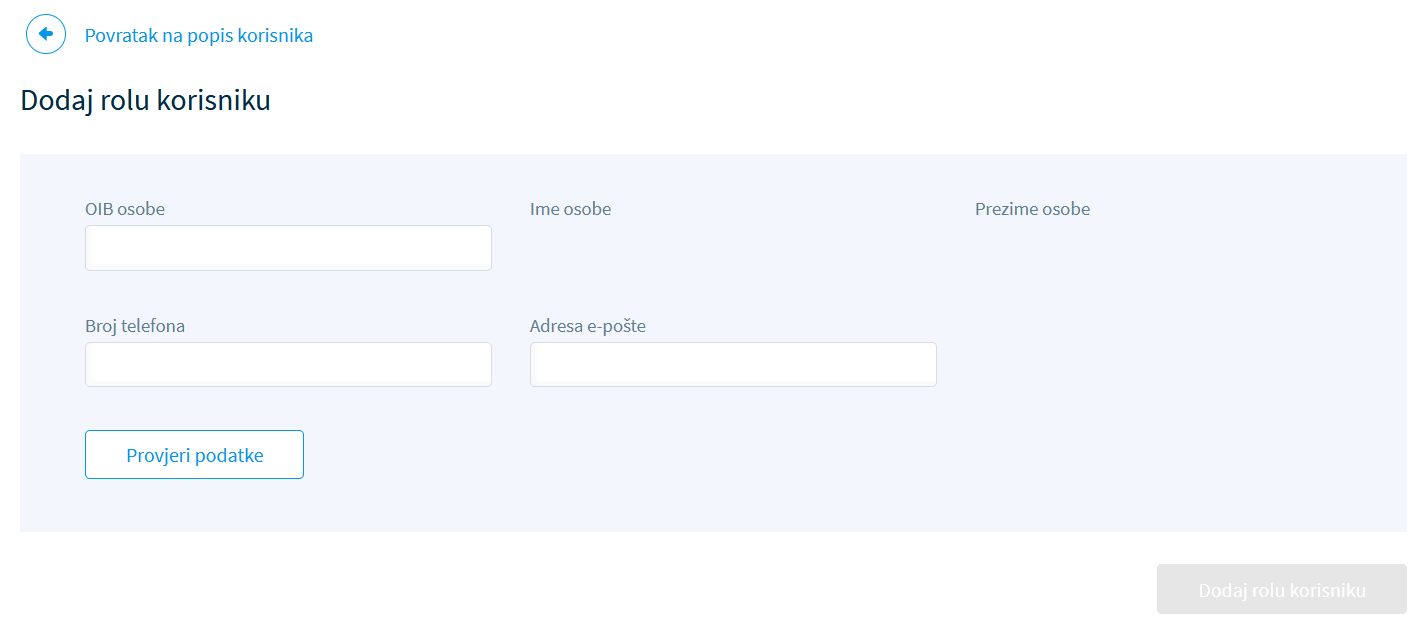 Slika 50: Obrazac za unos podataka novog korisnika Ako nisu popunjeni svi podatci ili ako nisu uspješno dohvaćeni podatci o korisniku, sustav neće omogućiti dodavanje korisnika. Isto će se dogoditi ako su dohvaćeni podatci o korisniku kojem su već dodijeljena prava.Nakon što sustav provjeri i upiše podatke o korisniku postat će aktivna mogućnost Dodaj ulogu korisniku (Slika 51).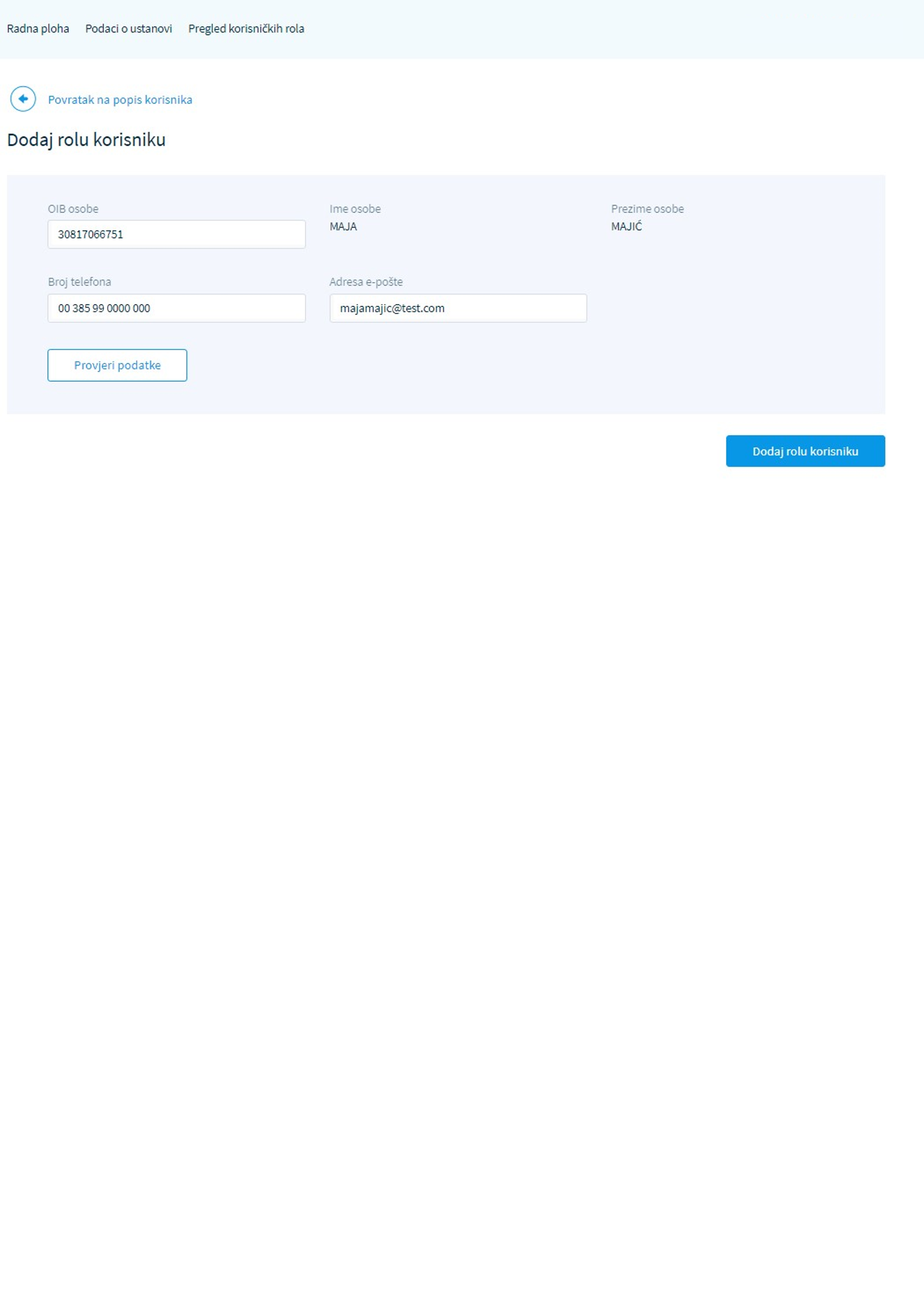 Slika 51: Obrazac za unos podataka o korisniku – omogućeno dodavanje ulogeOdabirom mogućnosti Dodaj ulogu korisniku prikazuje se dijaloški okvir za potvrdu dodavanja uloge korisniku s podatcima o ustanovi, o korisniku kojem se dodjeljuje korisnička uloga te korisnička uloga koja se dodjeljuje. 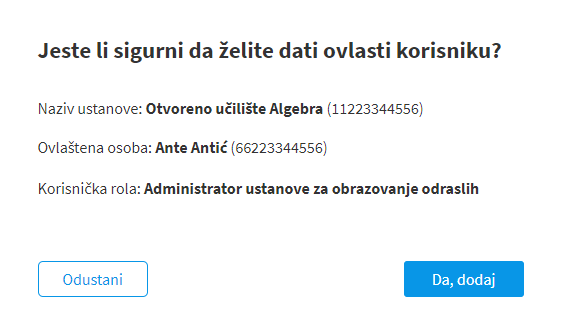 Slika 52: Dijaloški okvir za dodavanje uloge korisnikuZa potvrdu dodavanja treba kliknuti na gumb Da, dodaj, dok za odustajanje treba kliknuti na Odustani.Odjava iz sustavaPrijavljeni se korisnik iz sustava odjavljuje klikom na gumb Odjava koji se nalazi  s desne strane horizontalne NIAS-ove navigacijske trake. Odabirom mogućnosti za odjavu korisnik se preusmjerava na jedinstvenu odjavu putem NIAS-ova sustava (Slika 53).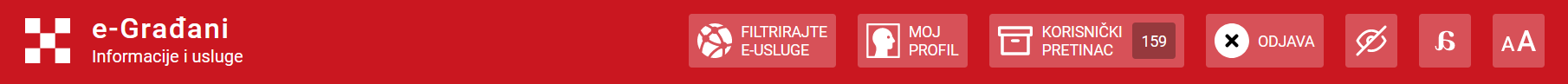 Slika 53: Odjava iz sustavaTakođer, ako je prijavljeni korisnik u mrežnoj aplikaciji Obrazovanja odraslih neaktivan više od 30 minuta, sustav će ga automatski odjaviti. Pojam/kraticaObjašnjenjeNISOONacionalni informacijski sustav obrazovanja odraslihSustav e-Građani Sustav je uspostavila Vlada Republike Hrvatske. Cilj uspostave sustava e-Građani je modernizacija, pojednostavnjenje i ubrzavanje komunikacije građana i javnog sektora te povećanje transparentnosti pružanja javnih usluga. Čine ga Središnji državni portal, Korisnički pretinac i Nacionalni identifikacijski i autentifikacijski sustav (NIAS).Središnji državni portalPortal s osnovnom svrhom objedinjavanja informacija državnih institucija. Nalazi se na e-adresi https://gov.hr/. Korisnički pretinacOmogućuje primanje službenih poruka vezanih za javne usluge, postupke i statuse te njihov pregled, upravljanje i pohranu. Primjerice, obavijest o isteku dokumenata, različitih prava ili statusa sudskih predmeta.NIASNacionalni identifikacijski i autentifikacijski sustav. Omogućuje sigurnu i pouzdanu identifikaciju i autentifikaciju korisnika koji putem odgovarajuće vjerodajnice pristupaju javnim elektroničkim uslugama.VjerodajnicaSredstvo za elektroničku identifikaciju i autentifikaciju korisnika kojim se koristi pri prijavi na elektroničke usluge unutar portala e-Građani. AutentifikacijaUniverzalni postupak za povezivanje na državnu informacijsku infrastrukturu koji je definiran Zakonom i  Uredbom o organizacijskim i tehničkim standardima.Korisnik 	Prijavljeni korisnik u NISOO-ov sustavASOO	Agencija za strukovno obrazovanje i obrazovanje odraslih (https://www.asoo.hr/). Djelatnost Agencije su poslovi planiranja, razvijanja, organiziranja, provedbe, praćenja i unapređivanja sustava strukovnog obrazovanja i obrazovanja odraslih.HKOHrvatski klasifikacijski okvir. Reformski instrument kojim se uređuje cjelokupni sustav kvalifikacija na svim obrazovnim razinama u Republici Hrvatskoj kroz standarde kvalifikacija temeljene na ishodima učenja i usklađene s potrebama tržišta rada, pojedinca i društva u cjelini.*OIBOsobni identifikacijski broj MZOMinistarstvo znanosti i obrazovanjaCASCentralni administrator sustava, predstavnik MZO-aFUNKCIONALNOSTULOGAULOGAULOGAULOGAULOGAFUNKCIONALNOSTAURUCASPredstavnik ASOO-aHelpdeskPRIJAVI SE U SUSTAVDADADADADAUREDI PODATKE O USTANOVIDADADANEDADOHVATI PODATKE IZ OIB SUSTAVADADANENENEKREIRAJ ZAHTJEV ZA REGISTRACIJU POSTOJEĆEG PROGRAMADADANENENEUREDI OTKLJUČANI ZAHTJEVDADANENENEPRETRAŽI ZAHTJEVEDADADADADAPREGLEDAJ ZAHTJEVDADADADADAOTKLJUČAJ ZAHTJEVNENEDANEDAODBIJ ZAHTJEVNENEDANEDAUREDI ZAPRIMLJENI ZAHTJEVNENEDANEDAODOBRI ZAHTJEVNENEDANEDAPRETRAŽI USTANOVENENEDADADADODAJ NOVI ZAPIS U ŠIFRARNIKNENEDANEDAUREDI ZAPIS IZ ŠIFRARNIKANENEDANEDAOBRIŠI ZAPIS IZ ŠIFRARNIKANENEDANEDADODAJ NOVOG KORISNIKANEDADADADADODAJ ULOGU KORISNIKUDADADADADAOBRIŠI ULOGU KORISNIKUNEDADADADAODJAVI SE IZ SUSTAVADADADADADA